OGŁOSZENIE DO PRZETARGU 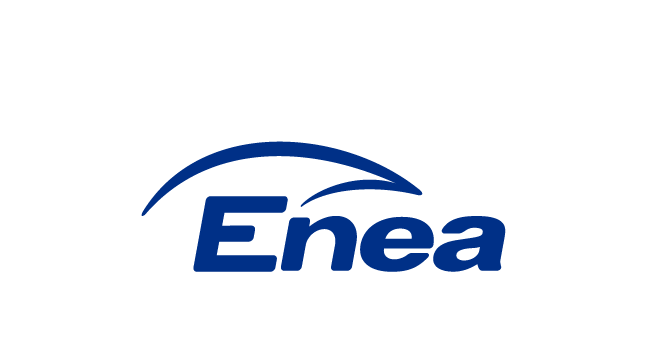 Enea Elektrownia Połaniec S.A.ogłasza przetarg niepubliczny 
otwarty na:Oznaczenie postępowania: 4100/JW00/33/KZ/2020/0000072946ZatwierdzamOGŁOSZENIEEnea Elektrownia Połaniec S.A. („Zamawiający”)ogłasza przetarg niepublicznyna „Inwentaryzację terenów Enea Elektrownia Połaniec S.A. pod kątem możliwości montażu instalacji fotowoltaicznych”(dalej „Ogłoszenie”)Oznaczenie postępowania: 4100/JW00/33/KZ/2020/0000072946wg następujących warunków:Przedmiot zamówienia:Przedmiotem zamówienia jest wykonanie inwentaryzacji terenów Enea Elektrownia Połaniec S.A. pod kątem możliwości montażu instalacji fotowoltaicznych (dalej „Usługa”).Szczegółowy zakres Usługi określa Specyfikacja Istotnych Warunków Zamówienia (SIWZ) stanowiąca Załącznik nr 1 do Ogłoszenia.Termin realizacji Usługi: do 7 tygodni od daty podpisania umowy.Zamawiający nie dopuszcza ofert częściowych i wariantowych.Opis przygotowania oferty.Ofertę należy złożyć na Formularzu Oferty – Załącznik nr 2 do Ogłoszenia.Złożona oferta powinna być opatrzona pieczątką firmową oraz podpisana przez podmiot uprawniony do reprezentacji oferenta.Ofertę należy przesłać w formie pliku pdf w dniu 02.09.2020 r. od godz. 10:30 do godz. 11:00 na poniższe adresy:andrzej.jastrzab@enea.plorazjozef.pietras@enea.plUWAGA:W celu uniknięcia ewentualnych problemów z przepustowością danych przy wysyłaniu ofert za pośrednictwem poczty elektronicznej email i uzyskania pewności, że dana oferta wysyłana pocztą elektroniczną w pliku (formatu pdf) będzie dostarczona w wyznaczonym czasie, w przypadku, gdy pojemność pliku oferty przekracza 10 MB, należy podzielić („spakować”) plik oferty w taki sposób, by pojemność każdego z plików oferty nie była większa niż 10 MB i wysyłać części oferty (w plikach) w oddzielnych wiadomościach z poczty elektronicznych email, np. wysyłać pierwszy plik z ofertą cenową w pierwszej wiadomości z poczty elektronicznej email, następne pliki (pozostałe części oferty) wysyłać pojedynczo w następnych wiadomościach z poczty elektronicznej email.Zamawiający uzna Ofertę za prawidłowo złożoną pod warunkiem przesłania jej przez Wykonawcę we wskazanym przez Zamawiającego terminie i na wskazany przez Zamawiającego adres.Oferent może zadawać pytania odnośnie Ogłoszenia najpóźniej na 4 dni robocze przed terminem przesłania oferty.Oferent ponosi wszelkie koszty związane ze sporządzeniem i przedłożeniem oferty.Oferent zobowiązany jest do zachowania w tajemnicy wszelkich poufnych informacji, które uzyskał od Zamawiającego w trakcie opracowywania oferty.Zamawiający zastrzega sobie prawo do przyjęcia lub odrzucenia oferty w każdym czasie przed przekazaniem zamówienia do realizacji bez podania uzasadnienia, co nie skutkuje żadnymi roszczeniami oferenta wobec Zamawiającego.Zamawiający udzieli zamówienia wybranemu oferentowi, zgodnie z Ogłoszeniem i warunkami ustalonymi podczas ewentualnych negocjacji.Kryterium oceny ofert:Oferty zostaną ocenione przez Zamawiającego w oparciu o następujące kryterium ocenyK1 -  Wynagrodzenie Ofertowe netto - znaczenie (waga) /100%/(porównywana będzie Cena netto nie zawierająca podatku VAT)gdzie:Cn – wynagrodzenie najniższe z ocenianych Ofert/najniższa wartość oferty (netto),Co – wynagrodzenie ocenianej Oferty/wartość ocenianej oferty (netto).Umowa będzie zawarta zgodnie ze wzorem stanowiącym Załącznik nr 3 do Ogłoszenia oraz Ogólne Warunki Zakupu Usług (OWZU) w Enea Elektrownia Połaniec S.A. umieszczone na stronie:https://www.enea.pl/grupaenea/o_grupie/enea-polaniec/zamowienia/dokumenty-dla-wykonawcow/owzu-wersja-nz-4-2018.pdf?t=1543920231 w wersji obowiązującej na dzień publikacji Ogłoszenia.Wymagania Zamawiającego w zakresie wykonywania prac na obiektach na terenie Zamawiającego zamieszczone są na stronie internetowej https://www.enea.pl/pl/grupaenea/o-grupie/spolki-grupy-enea/polaniec/zamowienia/dokumenty-dla-wykonawcow-i-dostawcow. Wykonawca zobowiązany jest do zapoznania się z tymi dokumentami. Osoby odpowiedzialne za kontakt z oferentami ze strony Zamawiającego:w zakresie merytorycznym:Andrzej Jastrząbtel.: +48 15 865 61 24 lub kom.:  +48 607 318 981e-mail: andrzej.jastrzab@enea.ploraz w zakresie formalnym:Józef Pietrastel.: +48 15 865 62 39 lub kom.: +48 728 417 481e-mail: jozef.pietras@enea.plPrzetarg prowadzony będzie na zasadach określonych w regulaminie wewnętrznym Enea 
Elektrownia Połaniec S.A.Zamawiający zastrzega sobie możliwość zmiany warunków przetargu określonych w niniejszym ogłoszeniu lub odwołania przetargu bez podania przyczyn.Załączniki: Załącznik nr 1 do Ogłoszenia -  Specyfikacja Istotnych Warunków Zamówienia (SIWZ),Załącznik nr 2 do Ogłoszenia – Formularz Oferty,Załącznik nr 3 do Ogłoszenia -  Wzór umowy.Załącznik nr 1 do Ogłoszenia SPECYFIKACJA ISTOTNYCH WARUNKÓW ZAMÓWIENIA (SIWZ)Zakres Rzeczowy:„Inwentaryzacja terenów Enea Elektrownia Połaniec S.A. pod kątem możliwości montażu instalacji fotowoltaicznych” NAZWA ZAMAWIAJĄCEGO	Enea Elektrownia Połaniec Spółka Akcyjna ORAZ JEGO ADRES:  	Zawada 26, 28-230 Połaniec, woj. świętokrzyskie.Przedmiot zamówieniaPrzedmiotem zamówienia jest wykonanie inwentaryzacji terenów Enea Elektrownia Połaniec S.A. pod kątem możliwości montażu instalacji fotowoltaicznych.”Dane wyjścioweEnea Elektrownia Połaniec S.A. prowadzi swoją działalność w zakresie produkcji energii elektrycznej na polskim rynku energii oraz zamierza zwiększyć produkcję energii ze źródeł odnawialnych, między innymi realizując projekty farm fotowoltaicznych. Od 2017 roku wchodzi w skład Grupy Kapitałowej Enea.Zestawienie działek, do których Enea Elektrownia Połaniec posiada tytuł prawny, zawarto poniżej.Rzut z zgóry lokalizacji Elektrowni Połaniec.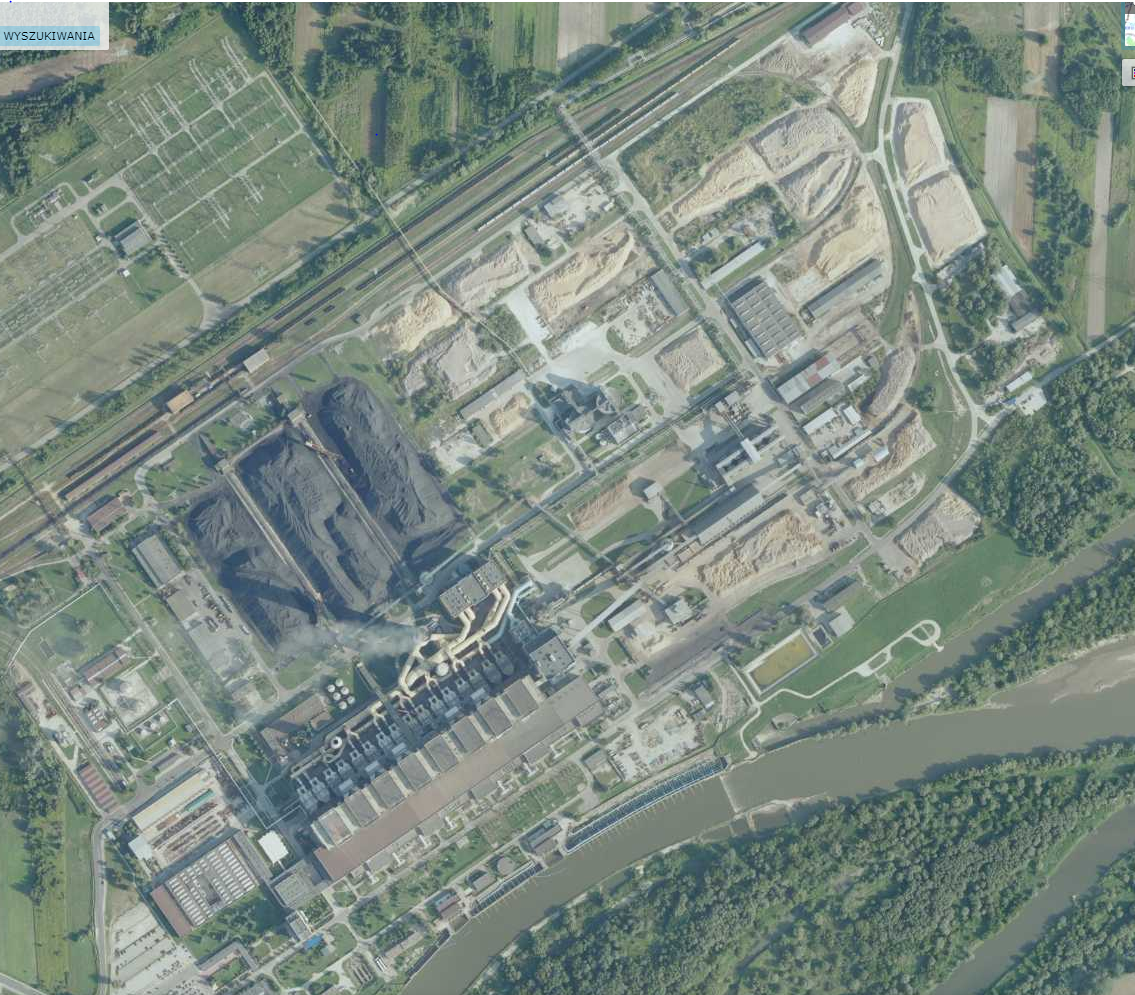 Rzut z góry lokalizacji Składowiska Odpadów Paleniskowych „Pióry”.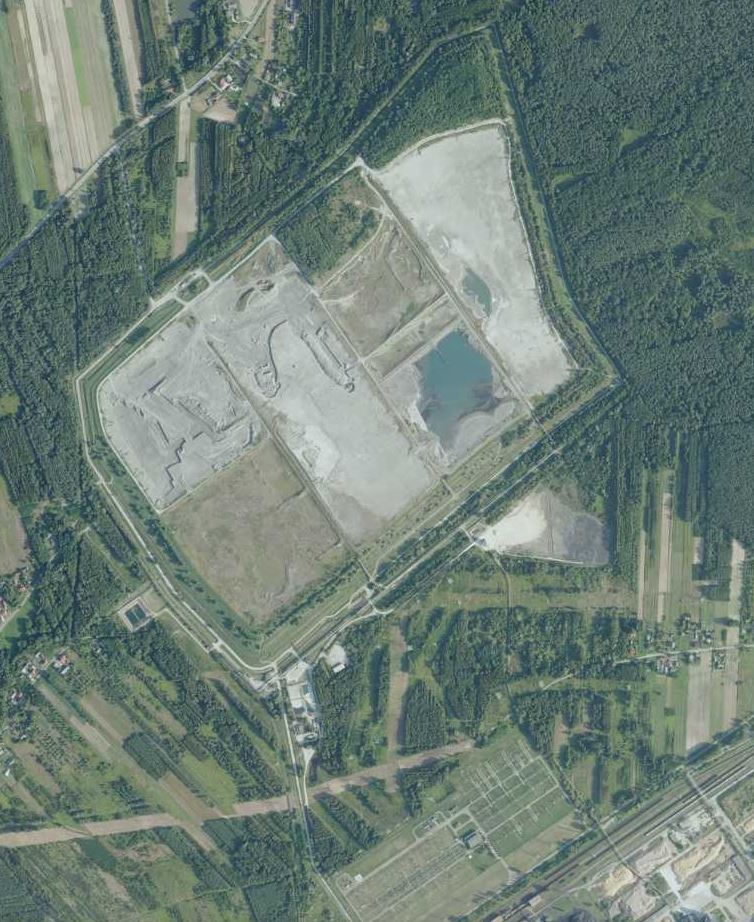 Zakres zamówieniaWykonanie inwentaryzacji terenów i obiektów znajdujących się terenie Elektrowni Połaniec, Zawada 26, 28-230 Połaniec (o powierzchni ok. 120 ha) oraz Składowiska Odpadów Paleniskowych „Pióry” (o powierzchni ok. 160 ha) i w ich sąsiedztwie, do których Enea Elektrownia Połaniec S.A. posiada tytuł prawny i do nich przylegających – pod kątem możliwości montażu instalacji fotowoltaicznych (wykaz działek znajduje się w rozdziale 2. Dane wyjściowe).Na podstawie wykonanej inwentaryzacji, o której mowa w pkt. 3.1. - wytypowanie we współpracy z Zamawiającym - powierzchni dachów obiektów budowlanych i niezabudowanych gruntów nadających się pod montaż instalacji fotowoltaicznych z oszacowaniem wielkości mocy do zainstalowania na wytypowanych lokalizacjach/obiektach.Wskazanie optymalnych miejsc przyłączenia instalacji fotowoltaicznych na wytypowanych lokalizacjach/obiektach (po konsultacji z operatorem sieci, do której planuje się przyłączenie).Kryteria, według których zostanie przeprowadzona inwentaryzacja poszczególnych terenów pod kątem przydatności pod instalację PV, są następujące:nr działki (grupy sąsiadujących działek),obręb / obiekt,adres, współrzędne,powierzchnia całkowita [ha],powierzchnia kwalifikowana pod PV [ha],klasy gruntów,ewentualne obszary chronione,MPZP,nasłonecznienie [kWh/m2], właściwości gruntowe,nachylenie,skażenie,tereny zalewowe,możliwe przyłączenie do sieci,komentarz, podsumowanie,Ocena [1 – 5].Inwentaryzacja zostanie przeprowadzona na podstawie dostępnych map i wizji lokalnych. Rezultatem inwentaryzacji będzie końcowy raport (Raport) zawierający rekomendacje dla Zamawiającego dotyczące poszczególnych terenów/obiektów i całości projektu oraz prezentacja w Power Point rezultatów inwentaryzacji.Raport będzie dostarczony do Zamawiającego w 2 egzemplarzach papierowych oraz przesłany w pliku formatu doc i pdf.Załącznik nr 2 do Ogłoszenia FORMULARZ OFERTY nr …………………….. z dnia ……………………….Dane dotyczące oferenta:Nazwa ....................................................................................................................Siedziba ..................................................................................................................Numer rachunku bankowego Oferenta …………………………………………………………………..Numer telefonu/faksu....................................................................................................Numer NIP.......................................................................................................................adres e-mail:………………………………………………………………………………………………….……osoba do kontaktu .................................... nr tel. .............................. e-mail. ...............................NINIEJSZYM SKŁADAMY OFERTĘ w przetargu niepublicznym na:„Inwentaryzacja terenów Enea Elektrownia Połaniec S.A. pod kątem możliwości montażu instalacji fotowoltaicznych”.Oznaczenie postępowania: 4100/JW00/33/KZ/2020/0000072946Kod PKWiU dla dostaw towarów i usług  objętych załącznikiem nr 15 do Ustawy o VAT: …………………………………OŚWIADCZAMY, że zapoznaliśmy się z Ogłoszeniem oraz uznajemy się za związanych określonymi w nim postanowieniami i zasadami postępowania.NINIEJSZYM SKŁADAMY:Szczegółowy zakres przedmiotu oferty.Wynagrodzenie ofertowe (określone w Załączniku nr 1 do Formularza Oferty).Termin realizacji.Okres ważności oferty,Warunki płatności.Listę wymaganych właściwych kwalifikacji oraz uprawnień związanych z całym zakresem przedmiotu zamówienia.Potwierdzenie dokonania wizji lokalnej (jeżeli jest wymagane).Opis profilu działalności oferenta.O udzielenie zamówienia może się ubiegać wykonawca, który spełnia poniżej określone warunki udziału w postępowaniu dotyczące i złoży następujące oświadczenia:oświadczenie o sytuacji ekonomicznej lub finansowej:Minimalny poziom zdolności:Zamawiający uzna, że Wykonawca znajduje się w sytuacji ekonomicznej i/lub finansowej zapewniającej należyte wykonanie zamówienia, jeżeli wykonawca wykaże, że:jego roczny obrót w obszarze objętym zamówieniem w okresie ostatnich trzech lat obrotowych, a jeżeli okres prowadzenia działalności jest krótszy – w tym okresie wyniósł minimum 500.000,00 zł netto średniorocznie.posiada środki finansowe lub zdolność kredytową w wysokości nie niższej niż 30.000,00 zł.zdolności technicznej lub zawodowej:w okresie ostatnich trzech lat przed upływem terminu składania ofert, a jeżeli okres prowadzenia działalności jest krótszy – wykonał w tym okresie minimum dwie usługi polegające na wykonaniu inwentaryzacji pod kątem przydatności pod instalacje fotowoltaiczne o łącznym potencjale wykorzystania pod instalacje PV – 30 MW lub dokumentacji projektowej, na podstawie której możliwa była realizacja inwestycji (uzyskano pozwolenie na budowę i warunki przyłączenia) co najmniej 3 farm fotowoltaicznych o mocy minimalnej 0,4 MW, dysponuje lub będzie dysponował osobami zdolnymi do wykonania zamówienia, tj. posiadającymi odpowiednie wykształcenie, kwalifikacje zawodowe, doświadczenie.Aktualny odpis z KRS lub oświadczenie o prowadzeniu działalności gospodarczej.Informację o wynikach finansowych oferenta za lata 2017-2019 w formie oświadczenia Zarządu lub osoby prowadzącej działalność gospodarczą.Wskazanie ewentualnych podwykonawców prac, z zakresem tych podzlecanych prac.Potwierdzenie wykonania całego zaplanowanego zakresu zadania.Oświadczamy, że:zapoznaliśmy się z Ogłoszeniem i otrzymaliśmy wszelkie informacje konieczne do przygotowania oferty,posiadamy uprawnienia niezbędne do wykonania przedmiotu zamówienia zgodnie z odpowiednimi przepisami prawa powszechnie obowiązującego, jeżeli nakładają one obowiązek posiadania takich uprawnień.osoby wykonujące Usługę posiadają wymagane właściwe kwalifikacje oraz uprawnienia związane z realizacją całego zakresu przedmiotu zamówienia,  posiadamy niezbędną wiedzę i doświadczenie oraz dysponujemy potencjałem prawnym i merytorycznymi personelem zdolnym do wykonania zamówienia.oferta jest o kompletna pod względem dokumentacji koniecznej do zawarcia umowy,spełniamy wszystkie wymagania Zamawiającego określone w specyfikacji,oferta obejmuje zakresem wszystkie dostawy niezbędne do wykonania przedmiotu zamówienia zgodnie z określonymi przez Zamawiającego wymogami oraz obowiązującymi przepisami prawa polskiego i europejskiego.wykonamy zamówienie  samodzielnie /  z udziałem podwykonawcówzwiązani jesteśmy niniejszą ofertą przez okres co najmniej 90 dni od daty upływu terminu składania ofert.nie zalegamy z podatkami oraz ze składkami na ubezpieczenie zdrowotne lub społeczne.znajdujemy się w sytuacji ekonomicznej i finansowej zapewniającej wykonanie zamówienia.nie posiadamy powiązań z Zamawiającym, które prowadzą lub mogłyby prowadzić do braku Niezależności lub Konfliktu Interesów w związku z realizacją przez reprezentowany przeze mnie (przez nas) podmiot przedmiotu zamówienia.nie podlegamy wykluczeniu z postępowania.akceptujemy projekt umowy i zobowiązujemy się do jej zawarcia w przypadku wyboru oferty w miejscu i terminie wyznaczonym przez zamawiającego. wypełniliśmy obowiązek informacyjny przewidziany w art. 13 lub art. 14 RODO wobec osób fizycznych, od których dane osobowe bezpośrednio lub pośrednio pozyskał, którego wzór stanowi Załącznik nr  2 do FORMULARZA OFERTY.uczestniczyliśmy w wizji lokalnej.Oświadczamy, że:wyrażamy zgodę na wprowadzenie skanu naszej oferty do platformy zakupowej Zamawiającego,jesteśmy2/nie jesteśmy2 czynnym podatnikiem VAT zgodnie z postanowieniami ustawy o podatku VAT.wszelkie informacje zawarte w formularzu oferty wraz z załącznikami są zgodne ze stanem faktycznym,jesteśmy podmiotem, w którym Skarb Państwa posiada bezpośrednio lub pośrednio udziały [dodatkowa informacja do celów statystycznych:]: tak /  nie1PEŁNOMOCNIKIEM oferentów uprawnionym do reprezentowania wszystkich oferentów ubiegających się wspólnie o udzielenie zamówienia oraz do zawarcia umowy2 jest:____________________________________________________________ dotyczy oferentów wspólnie ubiegających się o udzielenie zamówienia1, 2 niepotrzebne skreślićNiniejszą ofertę wraz z załącznikami składamy na ___ kolejno ponumerowanych stronach.____________________________________________________ dnia __ __ _____ roku (podpis oferenta/pełnomocnika oferenta)Załącznik nr 2 do Formularza OfertyWzór oświadczenia wymaganego od wykonawcy w zakresie wypełnienia obowiązków informacyjnych przewidzianych w art. 13 lub art. 14 RODO Oświadczam, że wypełniłem obowiązki informacyjne przewidziane w art. 13 lub art. 14 RODO1) wobec osób fizycznych, od których dane osobowe bezpośrednio lub pośrednio pozyskałem w celu złożenia oferty / udziału w niniejszym postępowaniu, w odniesieniu do celów i zasad przetwarzania danych osobowych przedstawionych przez Administratora w poniższej klauzuli informacyjnej.*Klauzula informacyjna Administratoradla Kontrahenta/Wykonawcyzwiązana z prowadzonym postępowaniem i późniejszą realizacją Umowy(dla pełnomocników, reprezentantów, pracowników i współpracowników Wykonawcy wskazanych do kontaktów i realizacji umowy)Zgodnie z art. 13 i 14 ust. 1 i 2 Rozporządzenia Parlamentu Europejskiego i Rady (UE) 2016/679 z dnia 27 kwietnia 2016 r. w sprawie ochrony osób fizycznych w związku z przetwarzaniem danych osobowych w sprawie swobodnego przepływu takich danych oraz uchylenia dyrektywy 95/45/WE (dalej: RODO), informujemy:Administratorem Pana/Pani danych osobowych podanych przez Pana/Panią jest Enea Elektrownia Połaniec Spółka Akcyjna (w skrócie: Enea Elektrownia Połaniec  S.A.)  z siedzibą w Zawadzie 26, 28-230 Połaniec (dalej: Administrator).Dane kontaktowe:Inspektor Ochrony Danych - e-mail: eep.iod@enea.pl, Pana/Pani dane osobowe przetwarzane będą w celu udziału w postępowaniu/przetargu oraz późniejszej realizacji oraz rozliczenia usługi bądź Umowy, realizacji obowiązków podatkowych i rachunkowych oraz ustalenia, dochodzenia bądź obrony roszczeń.Podstawą prawną przetwarzania Pani/Pana danych osobowych jest art. 6 ust. 1 lit. b/c/f Rozporządzenia Parlamentu Europejskiego i Rady (UE) 2016/679 z dnia 27 kwietnia 2016 r. tzw. ogólnego rozporządzenia o ochronie danych osobowych, dalej: RODO - przetwarzanie jest niezbędne do wykonania umowy, wypełnienia obowiązku prawnego ciążącego na administratorze lub wynika z prawnie uzasadnionych interesów realizowanych przez administratora. Podanie przez Pana/Panią danych osobowych jest dobrowolne, ale niezbędne do udziału w postępowaniu i późniejszej realizacji usługi bądź Umowy.Administrator pozyskał Pana/Pani dane osobowe bezpośrednio od Wykonawcy lub osoby oddelegowanej przez Wykonawcę.Administrator może ujawnić Pana/Pani dane osobowe podmiotom upoważnionym na podstawie przepisów prawa oraz podmiotom z grupy kapitałowej ENEA. Administrator może również powierzyć przetwarzanie Pana/Pani danych osobowych dostawcom usług lub produktów działającym na jego rzecz, w szczególności podmiotom świadczącym Administratorowi usługi IT, finansowo-księgowe, transportowe, prawne, serwisowe, agencyjne, ochrony mienia i zakładu, operatorom pocztowym a także bankom w zakresie realizacji płatności.Zgodnie z zawartymi z takimi podmiotami umowami powierzenia przetwarzania danych osobowych, Administrator wymaga od tych dostawców usług zgodnego z przepisami prawa, wysokiego stopnia ochrony prywatności i bezpieczeństwa Pana/Pani danych osobowych przetwarzanych przez nich w imieniu Administratora.Pani/Pana dane osobowe będą przechowywane przez okres realizacji Umowy i wynikających z niej zobowiązań Wykonawcy (w tym z zakresu gwarancji i rękojmi za wady) oraz przez okres przedawnienia roszczeń wynikających z Umowy. Po upływie tego okresu dane osobowe będą przetwarzane tylko przez okres wymagany przepisami prawa. W przypadkach, gdy dalsze korzystanie z danych osobowych nie będzie konieczne lub nie będzie objęte obowiązkiem wynikającym z przepisów prawa, Zamawiający podejmie uzasadnione działania w celu usunięcia ich ze swoich systemów i archiwów, lub podejmie działania w celu anonimizacji takich danych osobowych.Dane udostępnione przez Panią/Pana nie będą podlegały profilowaniu.Administrator danych nie ma zamiaru przekazywać danych osobowych do państwa trzeciego.Przysługuje Panu/Pani prawo żądania: dostępu do treści swoich danych - w granicach art. 15 RODO (w przypadku, gdy wykonanie obowiązków, o których mowa w art. 15 ust. 1–3 RODO, wymagałoby niewspółmiernie dużego wysiłku, Administrator może żądać od Pana/Pani wskazania dodatkowych informacji mających na celu sprecyzowanie żądania, w szczególności podania nazwy lub daty postępowania o udzielenie zamówienia),ich sprostowania – w granicach art. 16 RODO, ich usunięcia - w granicach art. 17 RODO, ograniczenia przetwarzania - w granicach art. 18 RODO (wystąpienie z żądaniem, o którym mowa w art. 18 ust. 1 RODO, nie ogranicza przetwarzania danych osobowych do czasu zakończenia postępowania),przenoszenia danych - w granicach art. 20 RODO,prawo wniesienia sprzeciwu (w przypadku przetwarzania na podstawie art. 6 ust. 1 lit. f) RODO – w granicach art. 21 RODO,Realizacja praw, o których mowa powyżej, może odbywać się poprzez wskazanie swoich żądań/sprzeciwu przesłane Inspektorowi Ochrony Danych na adres e-mail: eep.iod@enea.pl.Przysługuje Panu/Pani prawo wniesienia skargi do Prezesa Urzędu Ochrony Danych Osobowych w przypadku, gdy uzna Pan/Pani, iż przetwarzanie danych osobowych przez Administratora narusza przepisy o ochronie danych osobowych.…………………………………………..data i podpis uprawnionego przedstawiciela Oferenta)                   ______________________________1)rozporządzenie Parlamentu Europejskiego i Rady (UE) 2016/679 z dnia 27 kwietnia 2016 r. w sprawie ochrony osób fizycznych w związku z przetwarzaniem danych osobowych i w sprawie swobodnego przepływu takich danych oraz uchylenia dyrektywy 95/46/WE (ogólne rozporządzenie o ochronie danych) (Dz. Urz. UE L 119 z 04.05.2016, str. 1).* W przypadku gdy wykonawca nie przekazuje danych osobowych innych niż bezpośrednio jego dotyczących lub zachodzi wyłączenie stosowania obowiązku informacyjnego, stosownie do art. 13 ust. 4 lub art. 14 ust. 5 RODO treści oświadczenia wykonawca nie składa (usunięcie treści oświadczenia np. przez jego wykreślenie).Załącznik nr 3 do Ogłoszenia WZÓR UMOWY UMOWA NR NZ/…………………………………………..(zwana dalej "Umową")zawarta w Zawadzie w dniu …………………..2020 roku, pomiędzy:Enea Elektrownia Połaniec S.A. z siedzibą w Zawadzie 26, 28-230 Połaniec, zarejestrowaną w rejestrze przedsiębiorców Krajowego Rejestru Sądowego pod numerem KRS 0000053769 przez Sąd Rejonowy w Kielcach, X Wydział Gospodarczy Krajowego Rejestru Sądowego, NIP: 866-00-01-429, wysokość kapitału zakładowego i wpłaconego: 713.500.000,00 zł, zwaną dalej „Zamawiającym”, którego reprezentują:……………………….. 	-  ………………………..Mirosław Jabłoński -  Prokurent a……………………………………. z siedzibą w ………………………………….., zarejestrowaną pod numerem KRS …………………….. w Rejestrze Przedsiębiorców Krajowego Rejestru Sądowego przez Sąd ……………………. 
w ……………, …… Wydział Gospodarczy Krajowego Rejestru Sądowego, w kapitał zakładowy …………. zł w całości wpłacony, NIP ………….., zwaną dalej „Wykonawcą”, którą reprezentuje:………………………………………….………..…………. – …………………………………………..………….………………………………………….………..…………. – …………………………………………..………….Zamawiający i Wykonawca dalej zwani są łącznie "Stronami", zaś każdy z osobna "Stroną".Wykonawca oświadcza i zapewnia, że: (a) posiada zdolność do zawarcia Umowy, (b) Umowa stanowi ważne i prawnie wiążące dla niego zobowiązanie, (c) zawarcie i wykonanie Umowy nie stanowi naruszenia jakiejkolwiek umowy lub zobowiązania, których stroną jest Wykonawca, jak również nie stanowi naruszenia jakiejkolwiek decyzji administracyjnej, zarządzenia, postanowienia lub wyroku wiążącego Wykonawcę.Wykonawca oświadcza i zapewnia, że pozostaje podmiotem prawidłowo utworzonym, istniejącym i działającym zgodnie z prawem, a także, iż w odniesieniu do Wykonawcy nie został złożony wniosek o otwarcie postępowania upadłościowego lub naprawczego, a także nie zostało wszczęte wobec niego postępowanie likwidacyjne. Nadto Wykonawca oświadcza i zapewnia, że posiada wiedzę i doświadczenie niezbędne do należytego wykonania Umowy oraz posiada środki finansowe i zdolności techniczne konieczne do wykonania Umowy, a jego sytuacja prawna i finansowa pozwala na podjęcie w dobrej wierze zobowiązań wynikających z Umowy.Wykonawca oświadcza i zapewnia, że zapoznał się i będzie przestrzegał postanowień Kodeksu Kontrahentów Grupy ENEA dostępnego na stronie: https://10.125.13.101/grupaenea/o_grupie/enea-polaniec/zamowienia/dokumenty-dla-wykonawcow/zalacznik-nr-1-kodeks-kontrahentow-grupy-enea-informacja-dla-kontrahentow.pdf?t=1588858520.Wykonawca oświadcza że nie posiada powiązań z Zamawiającym, które prowadzą lub mogłyby prowadzić do braku Niezależności lub Konfliktu Interesów w związku z realizacją przedmiotu Umowy przez Wykonawcę.Zamawiający oświadcza i zapewnia, że: (a) posiada zdolność do zawarcia Umowy, (b) Umowa stanowi ważne i prawnie wiążące dla niego zobowiązanie, (c) zawarcie i wykonanie Umowy nie stanowi naruszenia jakiejkolwiek umowy lub zobowiązania, których stroną jest Zamawiający, jak również nie stanowi naruszenia jakiejkolwiek decyzji administracyjnej, zarządzenia, postanowienia lub wyroku wiążącego Zamawiającego. Nadto Zamawiający oświadcza i zapewnia, iż posiada środki finansowe konieczne do należytego wykonania Umowy.Ogólne Warunki Zakupu Usług wersji nr NZ/4/2018 z dnia 7 sierpnia 2018r. (dalej „OWZU”) znajdujące się na stronie internetowej Zamawiającego https://www.enea.pl/pl/grupaenea/o-grupie/spolki-grupy-enea/polaniec/zamowienia/dokumenty-dla-wykonawcow-i-dostawcow stanowią integralną część Umowy. Wykonawca oświadcza, że zapoznał się z OWZU i akceptuje ich brzmienie. W przypadku rozbieżności między zapisami Umowy a OWZU pierwszeństwo mają zapisy Umowy, zaś w pozostałym zakresie obowiązują OWZU.Wszelkie terminy pisane w Umowie wielką literą, które nie zostały w niej zdefiniowane, mają znaczenie przypisane im w OWZU.W związku z powyższym Strony ustaliły, co następuje:PRZEDMIOT UMOWYZamawiający powierza, a Wykonawca przyjmuje do realizacji przeprowadzenie inwentaryzacji terenów Enea Elektrownia Połaniec S.A. pod kątem możliwości montażu instalacji fotowoltaicznych (dalej: „Usługa”).Szczegółowy zakres Usługi określony jest w Załączniku nr 1 do Umowy. Wszystkie materiały i sprzęt niezbędny do realizacji Usługi zapewnia Wykonawca.Z przeprowadzonej Usługi zostanie sporządzony raport (dalej „Raport”) określone w Załączniku nr 1 do Umowy.Miejsce realizacji Usługi:Tereny Enea Elektrownia Połaniec S.A., Zawada 26, 28-230 Połaniec i/lub siedziba Wykonawcy.TERMIN WYKONANIAStrony ustalają termin wykonania inwentaryzacji (pkt 3.1 – 3.5 w ZAŁĄCZNIKU nr 1 do Umowy): do 4 tygodni od daty podpisania Umowy.Strony ustalają termin dostarczenia Raportu: do 5 tygodni od daty podpisania Umowy.Strony ustalają termin wykonania przedmiotu Umowy: do 7 tygodni od daty podpisania Umowy.WYNAGRODZENIE I WARUNKI PŁATNOŚCIZ tytułu należytego wykonania Umowy przez Wykonawcę Zamawiający zobowiązuje się do zapłaty na rzecz Wykonawcy wynagrodzenia ryczałtowego w wysokości …………………………. zł (słownie: …………….. złotych ……../100) netto (dalej „Wynagrodzenie”)..Zapłata Wynagrodzenia na rachunek wskazany na fakturze nastąpi przelewem 
w terminie 30 dni od daty otrzymania przez Zamawiającego prawidłowo wystawionej faktury VAT wraz z załączonym protokołem odbioru, podpisanym przez upoważnionych przedstawicieli Stron.Zamawiający, oprócz zapłaty Wynagrodzenia określonego w pkt 4.1 Umowy, nie jest zobowiązany do zwrotu Wykonawcy jakichkolwiek wydatków, kosztów związanych z wykonywaniem niniejszej Umowy, bądź zapłaty jakiegokolwiek dodatkowego lub uzupełniającego wynagrodzenia. Wynagrodzenie obejmuje wszystkie koszty wykonania Umowy.Zamawiający oświadcza, że płatności za wszystkie faktury VAT realizuje z zastosowaniem mechanizmu podzielonej płatności, tzw. split payment.Wykonawca oświadcza, że wyraża zgodę na dokonywanie przez Zamawiającego płatności w systemie podzielonej płatności.Podstawę do wystawienia faktury VAT stanowi protokół odbioru podpisany przez Zamawiającego. Wykonawca nie jest uprawniony do wystawiania faktur VAT za czynności, które nie zostały odebrane przez Zamawiającego.Płatności za faktury będą realizowane wyłącznie na numery rachunków rozliczeniowych, o których mowa w art. 49 ust. 1 pkt 1 ustawy z dnia 29 sierpnia 1997 r. – Prawo bankowe, lub imiennych rachunków w spółdzielczej kasie oszczędnościowo--kredytowej, której podmiot jest członkiem, otwartych w związku z prowadzoną przez członka działalnością gospodarczą – wskazanych w zgłoszeniu identyfikacyjnym lub zgłoszeniu aktualizacyjnym i potwierdzonych przy wykorzystaniu STIR w rozumieniu art. 119 zg pkt 6 Ordynacji podatkowej. Jeżeli Zamawiający stwierdzi, że rachunek wskazany przez Wykonawcę na fakturze VAT nie znajduje się na tzw. „białej liście podatników VAT”, Zamawiający wstrzyma się z dokonaniem zapłaty za prawidłową realizację przedmiotu umowy do czasu  wskazania innego rachunku przez Wykonawcę, który będzie umieszczony na przedmiotowej liście. W takim przypadku Wykonawca zrzeka się prawa do żądania odsetek za opóźnienie w  płatności za okres od pierwszego dnia po upływie terminu płatności wskazanego do 7 dnia od daty powiadomienia Zamawiającego o zmianie nr rachunku. Brak płatności z tej przyczyny nie jest podstawą do odstąpienia przez Wykonawcę od Umowy.PRAWA AUTORSKIEZ chwilą odbioru Raportu opracowanego na podstawie Umowy Wykonawca przenosi na Zamawiającego autorskie prawa majątkowe do wykonanego Raportu wraz z prawem do wykonywania autorskich praw zależnych na następujących polach eksploatacji: W zakresie utrwalania i zwielokrotniania Raportu – wytwarzania dowolną techniką dalszych egzemplarzy Raportu, w szczególności techniką drukarską, reprograficzną, zapisu magnetycznego oraz techniką cyfrową;  W zakresie rozpowszechniania Raportu – udostępniania Raportu osobom trzecim w dowolnej formie w całości lub części w zależności od potrzeb Zamawiającego, w szczególności w celu wdrożenia rozwiązań przedstawionych w Raporcie w przedsiębiorstwie Zamawiającego, tworzenie opracowań, przeróbek, adaptacji Raportu oraz rozporządzanie i korzystanie z takich opracowań na wszystkich polach eksploatacji określonych w niniejszej Umowie,określania nazw Raportu, pod którymi będzie on wykorzystywany lub rozpowszechniany, w tym nazw handlowych, włączając w to prawo do zarejestrowania na swoją rzecz znaków towarowych, którymi oznaczony będzie Raport lub znaków towarowych wykorzystanych w Raporcie, prawo do wykorzystywania Raportu do celów marketingowych lub promocji, w tym reklamy, sponsoringu, promocji sprzedaży, a także do oznaczania lub identyfikacji produktów i usług oraz innych przejawów działalności, a także przedmiotów jego własności, a także dla celów edukacyjnych lub szkoleniowych,Zamawiający może użytkować Raport na własny użytek i użytek jednostek związanych, dla potrzeb ustawowych i statutowych zadań Zamawiającego, w tym w szczególności przekazać Raport lub jego dowolną część, a także ich kopie: - innym wykonawcom, jako podstawę lub materiał wyjściowy do wykonania innych opracowań projektowych, - wykonawcom biorącym udział w postępowaniu o udzielenie zamówień publicznych, jako część specyfikacji istotnych warunków zamówienia, - innym wykonawcom jako podstawę dla wykonania lub nadzorowania robót budowlanych, - stronom trzecim biorącym udział w procesie inwestycyjnym.W przypadku niewymienionych pól eksploatacji, na których Zamawiający będzie zainteresowany wykorzystywać Raport Wykonawcy, to Wykonawca, w ramach wynagrodzenia umownego po otrzymaniu pisemnego zawiadomienia w tym przedmiocie, niezwłocznie przeniesie na Zamawiającego stosowne majątkowe prawa autorskie do wskazanych przez Zamawiającego pól eksploatacji nie później niż w terminie 7 dni od dnia złożenia takiego żądania.Z chwilą odbioru Raportu opracowanego na podstawie Umowy Wykonawca przenosi na Zamawiającego własność do jego egzemplarzy. Wynagrodzenie za przeniesienie autorskich praw majątkowych oraz wynagrodzenie za prawo do wyrażania zgody na wykonywanie praw zależnych do Raportu zostało uwzględnione w kwocie Wynagrodzenia za wykonanie Umowy. Zamawiający jest uprawniony do przenoszenia autorskich praw majątkowych i praw zależnych na inne osoby oraz podmioty oraz udzielania im licencji na korzystanie z Raportu opracowanego w ramach niniejszej Umowy.Wykonawca jest odpowiedzialny względem Zamawiającego i w tym zakresie zwalnia go z odpowiedzialności za wszelkie wady prawne, a w szczególności za ewentualne roszczenia osób trzecich wynikające z naruszenia praw własności intelektualnej, w tym za nieprzestrzeganie przepisów ustawy z dnia 4 lutego 1994 r. o prawie autorskim i prawach pokrewnych (Dz. U. z 2017 r. poz. 880 ze zm.), w związku z wykonywaniem przedmiotu Umowy. W przypadku stwierdzenia, że korzystanie z Raportu przez Zamawiającego narusza lub stwarza ryzyko naruszenia praw własności intelektualnej osób trzecich, Wykonawca będzie zobowiązany, wedle swego uznania i po konsultacji z Zamawiającym: a) wymienić Raport na nienaruszający prawa osób trzecich lub b) nabyć prawa do korzystania z Raportu, lub c) zmodyfikować Raport w taki sposób, aby uniknąć naruszenia, w każdym przypadku bez ponoszenia przez Zamawiającego dodatkowych kosztów, przekraczających uzgodnione Wynagrodzenie oraz bez ograniczania praw Zamawiającego do korzystania z Raportu względem Raportu dostarczonego pierwotnie.Wszelkie narzędzia wykorzystywane do stworzenia dokumentacji pozostają własnością Wykonawcy.PROCEDURA ODBIORU Raport zostanie przekazany Zamawiającemu zgodnie z wymaganiami określonymi w Załączniku nr 1 do Umowy. Datą doręczenia Raportu zgodnie z niniejszą Umową będzie dzień roboczy dostarczenia Raportu Zamawiającemu. Wykonawca przedłoży Raport w terminie określonym w pkt 3.2 Umowy do zweryfikowania Zamawiającemu. Zamawiający rozpatrzy i zweryfikuje Raport, a także zgłosi swoje uwagi i potrzeby wniesienia poprawek lub uzupełnień w terminie ustalonym przez Strony. Wykonawca, po otrzymaniu stanowiska Zamawiającego, prześle Zamawiającemu w terminie 5 dni roboczych poprawioną wersję Raportu lub dokona innych czynności, uwzględniając w ten sposób uwagi. Wykonanie tych czynności, w tym uwzględnienie uwag oraz usunięcie uwag, następuje w ramach wynagrodzenia, o którym mowa w pkt 4.1. Po dostarczeniu przez Wykonawcę uzupełnionego (poprawionego) Raportu Zamawiający rozpocznie ponowny odbiór Usługi zgodnie z pkt 6.2. Z czynności odbioru końcowego spisany zostanie protokół potwierdzający odbiór Usługi. OCHRONA DANYCH OSOBOWYCHWykonawca będzie wykonywał roboty/świadczył Usługi zgodnie z przepisami powszechnie obowiązującego prawa z zakresu ochrony danych osobowych na terytorium Rzeczypospolitej Polskiej, w tym w szczególności z:Ustawą z dn. 10 maja 2018 r. o ochronie danych osobowych, (Dz.U. z 2018r. poz. 1000),Rozporządzeniem Parlamentu Europejskiego i Rady (UE) 2016/679 z dnia 27 kwietnia 2016 r. w sprawie ochrony osób fizycznych w związku z przetwarzaniem danych osobowych w sprawie swobodnego przepływu takich danych oraz uchylenia dyrektywy 95/46/WE (ogólne rozporządzenie o ochronie danych).Zamawiający powierza Wykonawcy do przetwarzania dane osobowe w zakresie i na zasadach określonych w Umowie powierzenia przetwarzania danych osobowych będącej Załącznikiem nr 6 do niniejszej Umowy.Strony zgodnie postanawiają rozszerzać zapisy Umowy powierzenia przetwarzania danych osobowych wraz z załącznikami o zakres niezbędny do realizacji Przedmiotu Zamówienia.Rozszerzenie zapisów, o których mowa w pkt. 7.3 może nastąpić poprzez zawarcie aneksu do Umowy powierzenia przetwarzania danych osobowych.Wykonawca jest zobowiązany poinformować:swoich pracowników i współpracowników, których dane osobowe są wskazane w Umowie jako dane Reprezentantów, Pełnomocników, osób kontaktowych dla Zamawiającego,osoby, których dane osobowe przekazuje Zamawiającemu w związku z realizacją dostaw, usług,o celach i zasadach przetwarzania ich danych osobowych przez Zamawiającego, określonych w Załączniku nr 5 do niniejszej Umowy. Przekazanie tych informacji swoim pracownikom 
i współpracownikom powinno zostać udokumentowane przez Wykonawcę i na każde żądanie Zamawiającego przedstawione Zamawiającemu do wglądu.OSOBY ODPOWIEDZIALNE ZA REALIZACJĘ UMOWYZe strony Zamawiającego osobą odpowiedzialną za realizację Umowy jest:Andrzej Jastrząb, tel.: +48 15 865 61 24 lub kom.:  607 318 981 andrzej.jastrzab@enea.pl  jako osoba upoważniona do składania w jego imieniu wszelkich oświadczeń objętych Umową, koordynowania obowiązków nałożonych Umową na Zamawiającego oraz reprezentowania Zamawiającego w stosunkach z Wykonawcą, jego personelem oraz podwykonawcami, w tym do przyjmowania pochodzących od tych podmiotów oświadczeń woli (dalej: "Pełnomocnik Zamawiającego"). Pełnomocnik Zamawiającego nie jest uprawniony do podejmowania czynności oraz składania oświadczeń woli, które skutkowałyby jakąkolwiek zmianą Umowy.Ze strony Wykonawcy osobą odpowiedzialną za realizację Umowy jest:…………………………… tel.: …………………………., e-mail: ……………………………………..  jako osobę upoważnioną do składania w jego imieniu wszelkich oświadczeń objętych Umową, koordynowania obowiązków nałożonych Umową na Wykonawcę oraz reprezentowania Wykonawcy w stosunkach z Zamawiającym, jego personelem (dalej zwaną "Pełnomocnikiem Wykonawcy"). Pełnomocnik Wykonawcy nie jest uprawniony do podejmowania czynności oraz składania oświadczeń woli, które skutkowałyby jakąkolwiek zmianą Umowy.Zmiana Pełnomocników stron nie stanowi zmiany Umowy i następować będzie z chwilą pisemnego powiadomienia Stron. GWARANCJA JAKOŚCI Wykonawca gwarantuje, że Przedmiot Umowy wykonany jest zgodnie z obowiązującymi przepisami i normami.Wymagany przez Zamawiającego minimalny okres gwarancji i rękojmi na dokumentację/raporty wynosi 48 miesięcy, liczone od daty odbioru raportu końcowego z inwentaryzacji.ODPOWIEDZIALNOŚĆ ZA NIEWYKONANIE LUB NIENALEŻYTE WYKONANIE UMOWYNiezależnie od postanowień OWZU o karach umownych Strony ustalają następujące kary umowne:za opóźnienie w wykonaniu Usług określonych w pkt 1 Umowy w wysokości 2% wynagrodzenia określonego w pkt 4.1 Umowy za każdy dzień opóźnienia wykonania Usług w stosunku do terminu wskazanego w pkt 3 Umowy.za odstąpienie od realizacji Umowy przez Zamawiającego z przyczyn zależnych od Wykonawcy lub przez Wykonawcę z przyczyn niezależnych od Zamawiającego – w wysokości 20% wynagrodzenia netto, o którym mowa w pkt 4.1 Umowy,za opóźnienie w usunięciu wad stwierdzonych przy odbiorze przedmiotu Umowy – w wysokości 2% wynagrodzenia netto, o którym mowa w pkt 4.1 Umowy, za każdy dzień opóźnienia liczony od upływu terminu wyznaczonego przez Zamawiającego na usunięcie wad,w kwocie 5000 zł (słownie: pięć tysięcy złotych) za każdy stwierdzony przypadek przebywania członka zespołu Wykonawcy lub jego podwykonawcy w stanie nietrzeźwości lub pod wpływem środków odurzających na terenie Zamawiającego,w wysokości 1000 zł (słownie: jeden tysiąc złotych) – z tytułu każdego zawinionego 
i udokumentowanego naruszenia przez Wykonawcę, jego pracowników lub inne osoby, którymi się posługuje przy wykonywaniu robót, przepisów bhp i ppoż. oraz ochrony środowiska, które stanowią zagrożenie dla bezpieczeństwa pracy oraz majątku Zamawiającego,Suma kar umownych nie może przekroczyć 100% wynagrodzenia umownego określonego w pkt 4.1 Umowy.Zamawiający ma prawo do potrącenia kar umownych z wynagrodzenia Wykonawcy.OBOWIĄZKI STRONZamawiający jest zobowiązany do:terminowej zapłaty wynagrodzeń.Wykonawca zobowiązany jest do:wykonania przedmiotu Umowy z należytą starannością, zgodnie z przepisami i normami obowiązującymi w zakresie dotyczącym Przedmiotu Umowy.POUFNOŚĆStrony ustalają, że wszelkie informacje i dane przekazane Wykonawcy przez Zamawiającego w związku z realizacją Umowy traktowane będą jako poufne i nie mogą bez zgody Zamawiającego być ujawnione jakimkolwiek osobom trzecim. Nie dotyczy to informacji, do których przekazania Zamawiający zobowiązany będzie na podstawie obowiązujących przepisów prawa.Zamawiający zobowiązuje się do zachowania w tajemnicy udostępnionych przez Wykonawcę informacji i danych dotyczących doświadczeń techniczno-technologicznych wynikających z realizacji przedmiotu Umowy, w okresie trwania Umowy i po jej wygaśnięciu.Wykonawca zapewni ochronę tej tajemnicy poprzez udostępnienie objętych nią informacji i danych wyłącznie pracownikom i podwykonawcom, którzy w związku z pracą muszą się z nimi zapoznać i zobowiąże swoich pracowników i podwykonawców do zachowania poufności w zakresie obowiązującym Wykonawcę.NIEZALEŻNOŚĆ ORAZ KONFLIKT INTERESÓWWykonawca oświadcza, że ze strony osób wchodzących w skład zespołu wyznaczonego przez Wykonawcę do realizacji Usług objętych Umową nie występuje jakikolwiek konflikt interesów, który mógłby stanowić przeszkodę dla wykonywania Usług, wpływać na bezstronność, niezależność lub rzetelność Wykonawcy lub jakość Usług. Wykonawca oświadcza również, że Wykonawca oraz osoby, którym ze strony Zamawiającego powierzono czynności związane ze sporządzeniem, zawarciem, realizacją Umowy nie pozostają w takim stosunku prawnym lub faktycznym, który mógłby budzić uzasadnione wątpliwości co do ich bezstronności a także, że pomiędzy Wykonawcą a Zamawiającym nie istnieją powiązania kapitałowe lub osobowe, w tym powiązania pomiędzy Wykonawcą a osobami ze strony Zamawiającego, które prowadziły lub będą prowadziły działania dotyczące zawarcia, zmiany lub rozwiązania Umowy, które prowadzą lub mogłyby prowadzić do konfliktu interesów.W przypadku powstania po podpisaniu niniejszej Umowy ryzyka ewentualnego konfliktu interesów choćby potencjalnie wpływającego na prawdziwość lub kompletność oświadczenia, o którym mowa w ust. 1 powyżej, Wykonawca o zaistniałym ryzyku powiadomi Zamawiającego i niezwłocznie zapobiegnie takiemu potencjalnemu konfliktowi interesów w zgodzie z interesami Zamawiającego oraz – o ile ma to zastosowanie – obowiązującymi Wykonawcę zasadami etyki zawodowej. Wykonawca zobowiązuje się zachować należytą staranność w prowadzeniu swojej działalności, tak aby uniknąć konfliktu interesów w trakcie realizacji Umowy. Naruszenie powyższego postanowienia Strony uznają za rażące naruszenie Umowy skutkujące prawem Zamawiającego do natychmiastowego rozwiązania Umowy za pisemnym oświadczeniem.POZOSTAŁE UREGULOWANIAWszelkie zmiany i uzupełnienia Umowy wymagają formy pisemnej pod rygorem nieważności.Strony uzgadniają następujące adresy do doręczeń:Zamawiający: Enea Elektrownia Połaniec S.A. Zawada 26; 28-230 Połaniectel.: +48 15 865 65 50; fax: +48 15 865 68 78.Zamawiający (adres do doręczeń faktur): Enea Elektrownia Połaniec S.A. Centrum Zarządzania Dokumentami  ul. Zacisze 28; 65-775 Zielona Góratel. +48 15 865 65 50; fax: +48 15 865 68 78.Faktury mogą być alternatywnie przesyłane w wersji elektronicznej (nieedytowalny plik 
w formacie pdf) na adres: faktury.elektroniczne@enea.pl.Integralną częścią Umowy są załączniki:Załącznik nr 1 do Umowy – Specyfikacja Istotnych Warunków Zamówienia (SIWZ).Załącznik nr 2 do Umowy – Ogólne Warunki Zakupu Usług Zamawiającego (OWZU). Załącznik nr 3 do Umowy – Lista podwykonawców.Załącznik nr 4 do Umowy – Kopia polisy ubezpieczenia OC Wykonawcy.Załącznik nr 5 do Umowy -  Klauzula informacyjna.Załącznik nr 6 do Umowy – Umowa powierzenia przetwarzania danych osobowych.W razie sporu co do ważności, zawarcia lub wykonania Umowy, sprawa rozstrzygana będzie przez sąd właściwy dla siedziby Zamawiającego.Do Umowy zastosowanie znajdują postanowienia OWZU.Umowa została sporządzona w dwóch jednobrzmiących egzemplarzach, po jednym dla każdej ze Stron.WYKONAWCA 		ZAMAWIAJĄCY…………………………….	…………………………….ZAŁĄCZNIK nr 1 do Umowy nr NZ/…………………Specyfikacja Istotnych Warunków Zamówienia (SIWZ)Zakres Rzeczowy: „Inwentaryzacja terenów Enea Elektrownia Połaniec S.A. pod kątem możliwości montażu instalacji fotowoltaicznych”SPECYFIKACJA ISTOTNYCH WARUNKÓW ZAMÓWIENIA (SIWZ)Zakres Rzeczowy:„Inwentaryzacja terenów Enea Elektrownia Połaniec S.A. pod kątem możliwości montażu instalacji fotowoltaicznych.” NAZWA ZAMAWIAJĄCEGO	Enea Elektrownia Połaniec Spółka Akcyjna ORAZ JEGO ADRES:  	Zawada 26, 28-230 Połaniec, woj. świętokrzyskie.Przedmiot zamówieniaPrzedmiotem zamówienia jest wykonanie inwentaryzacji terenów Enea Elektrownia Połaniec S.A. pod kątem możliwości montażu instalacji fotowoltaicznych.”Dane wyjścioweEnea Elektrownia Połaniec S.A. prowadzi swoją działalność w zakresie produkcji energii elektrycznej na polskim rynku energii oraz zamierza zwiększyć produkcję energii ze źródeł odnawialnych, między innymi realizując projekty farm fotowoltaicznych. Od 2017 roku wchodzi w skład Grupy Kapitałowej Enea.Zestawienie działek do których Enea Elektrownia Połaniec posiada tytuł prawny zawarto poniżej.Rzut z zgóry lokalizacji Elektrowni Połaniec.Rzut z góry lokalizacji Składowiska Odpadów Paleniskowych „Pióry”.Zakres zamówieniaWykonanie inwentaryzacji terenów i obiektów znajdujących się terenie Elektrowni Połaniec, Zawada 26, 28-230 Połaniec (o powierzchni ok. 120 ha) oraz Składowiska Odpadów Paleniskowych „Pióry” (o powierzchni ok. 160 ha) i w ich sąsiedztwie, do których Enea Elektrownia Połaniec S.A. posiada tytuł prawny i do nich przylegających – pod kątem możliwości montażu instalacji fotowoltaicznych (wykaz działek znajduje się w rozdziale 2. Dane wyjściowe).Na podstawie wykonanej inwentaryzacji, o której mowa w pkt. 3.1. - wytypowanie powierzchni dachów obiektów budowlanych i niezabudowanych gruntów nadających się pod montaż instalacji fotowoltaicznych z oszacowaniem wielkości mocy do zainstalowania na wytypowanych lokalizacjach/obiektach.Wskazanie możliwych miejsc przyłączenia instalacji fotowoltaicznych na wytypowanych lokalizacjach/obiektach (po konsultacji z operatorem sieci, do której planuje się przyłączenie).Kryteria, według których zostanie przeprowadzona inwentaryzacja poszczególnych terenów pod kątem przydatności pod instalację PV, są następujące:nr działki (grupy sąsiadujących działek),obręb / obiekt,adres, współrzędne,powierzchnia całkowita [ha],powierzchnia kwalifikowana pod PV [ha],klasy gruntów,ewentualne obszary chronione,MPZP,nasłonecznienie [kWh/m2], właściwości gruntowe,nachylenie,skażenie,tereny zalewowe,możliwe przyłączenie do sieci,komentarz, podsumowanie,Ocena [1 – 5].Inwentaryzacja zostanie przeprowadzona na podstawie dostępnych map i wizji lokalnych. Rezultatem inwentaryzacji będzie końcowy raport (Raport) zawierający rekomendacje dla Zamawiającego dotyczące poszczególnych terenów/obiektów i całości projektu oraz prezentacja w Power Point rezultatów inwentaryzacji. Raport będzie dostarczony do Zamawiającego w 2 egzemplarzach papierowych oraz przesłany w pliku formatu doc i pdf.ZAŁĄCZNIK nr 2 do Umowy nr NZ/………………………………….OGÓLNE WARUNKI ZAKUPU USŁUG ZAMAWIAJĄCEGOw wersji nr NZ/4/2018 z dnia 7 sierpnia 2018 roku (dalej „OWZU”) dostępne na stronie internetowej Zamawiającego pod adresem: https://www.enea.pl/grupaenea/o_grupie/enea-polaniec/zamowienia/dokumenty-dla-wykonawcow/owzu-wersja-nz-4-2018.pdf?t=1543920231ZAŁĄCZNIK NR 3 do Umowy nr NZ/…………………………………..LISTA PODWYKONAWCÓW ZAŁĄCZNIK NR 4 do Umowy nr NZ/………………………………..KOPIA POLISY ( CERTYFIKATU)  UBEZPIECZENIA OC WYKONAWCYZAŁĄCZNIK nr 5 do Umowy nr NZ/…………………...............Klauzula informacyjna Administratoradla Wykonawcyzwiązana z realizacją Umowy(dla pełnomocników, reprezentantów, pracowników i współpracowników Wykonawcy wskazanych do kontaktów i realizacji umowy)Zgodnie z art. 13 i 14 ust. 1 i 2 Rozporządzenia Parlamentu Europejskiego i Rady (UE) 2016/679 z dnia 27 kwietnia 2016 r. w sprawie ochrony osób fizycznych w związku z przetwarzaniem danych osobowych w sprawie swobodnego przepływu takich danych oraz uchylenia dyrektywy 95/45/WE (dalej: RODO), informujemy:Administratorem Pana/Pani danych osobowych podanych przez Pana/Panią jest Enea Elektrownia Połaniec Spółka Akcyjna (w skrócie: Enea Elektrownia Połaniec S.A.)  z siedzibą w Zawadzie 26, 28-230 Połaniec (dalej: Administrator).Dane kontaktowe:Inspektor Ochrony Danych - e-mail: eep.iod@enea.pl, Pana/Pani dane osobowe przetwarzane będą w celu udziału w postępowaniu/przetargu oraz późniejszej realizacji oraz rozliczenia usługi bądź umowy, realizacji obowiązków podatkowych i rachunkowych oraz ustalenia, dochodzenia bądź obrony roszczeń.Podstawą prawną przetwarzania Pani/Pana danych osobowych jest art. 6 ust. 1 lit. b/c/f Rozporządzenia Parlamentu Europejskiego i Rady (UE) 2016/679 z dnia 27 kwietnia 2016 r. tzw. ogólnego rozporządzenia o ochronie danych osobowych, dalej: RODO - przetwarzanie jest niezbędne do wykonania umowy, wypełnienia obowiązku prawnego ciążącego na administratorze lub wynika z prawnie uzasadnionych interesów realizowanych przez administratora. Podanie przez Pana/Panią danych osobowych jest dobrowolne, ale niezbędne do udziału w postępowaniu i późniejszej realizacji usługi bądź umowy.Administrator pozyskał Pana/Pani dane osobowe bezpośrednio od Wykonawcy lub osoby oddelegowanej przez Wykonawcę do realizacji dostawy lub usługi.Administrator może ujawnić Pana/Pani dane osobowe podmiotom upoważnionym na podstawie przepisów prawa oraz podmiotom z Grupy Kapitałowej ENEA. Administrator może również powierzyć przetwarzanie Pana/Pani danych osobowych dostawcom usług lub produktów działającym na jego rzecz, w szczególności podmiotom świadczącym Administratorowi usługi IT, księgowe, transportowe, serwisowe, agencyjne, ochrony mienia i zakładu, operatorom pocztowym a także bankom w zakresie realizacji płatności.Zgodnie z zawartymi z takimi podmiotami umowami powierzenia przetwarzania danych osobowych, Administrator wymaga od tych dostawców usług zgodnego z przepisami prawa, wysokiego stopnia ochrony prywatności i bezpieczeństwa Pana/Pani danych osobowych przetwarzanych przez nich w imieniu Administratora.Pani/Pana dane osobowe będą przechowywane przez okres realizacji Umowy i wynikających z niej zobowiązań Wykonawcy (w tym z zakresu gwarancji i rękojmi za wady) oraz przez okres przedawnienia roszczeń wynikających z Umowy. Po upływie tego okresu dane osobowe będą przetwarzane tylko przez okres wymagany przepisami prawa. W przypadkach, gdy dalsze korzystanie z danych osobowych nie będzie konieczne lub nie będzie objęte obowiązkiem wynikającym z przepisów prawa, Zamawiający podejmie uzasadnione działania w celu usunięcia ich ze swoich systemów i archiwów, lub podejmie działania w celu anonimizacji takich danych osobowych.Dane udostępnione przez Panią/Pana nie będą podlegały profilowaniu.Administrator danych nie ma zamiaru przekazywać danych osobowych do państwa trzeciego.Przysługuje Panu/Pani prawo żądania: dostępu do treści swoich danych - w granicach art. 15 RODO (w przypadku gdy wykonanie obowiązków, o których mowa w art. 15 ust. 1–3 RODO, wymagałoby niewspółmiernie dużego wysiłku, Administrator  może żądać od Pana/Pani wskazania dodatkowych informacji mających na celu sprecyzowanie żądania, w szczególności podania nazwy lub daty postępowania o udzielenie zamówienia),ich sprostowania – w granicach art. 16 RODO, ich usunięcia - w granicach art. 17 RODO, ograniczenia przetwarzania - w granicach art. 18 RODO, przenoszenia danych - w granicach art. 20 RODO,prawo wniesienia sprzeciwu (w przypadku przetwarzania na podstawie art. 6 ust. 1 lit. f) RODO – w granicach art. 21 RODO,Realizacja praw, o których mowa powyżej, może odbywać się poprzez wskazanie swoich żądań/sprzeciwu przesłane Inspektorowi Ochrony Danych na adres e-mail: eep.iod@enea.pl.Przysługuje Panu/Pani prawo wniesienia skargi do Prezesa Urzędu Ochrony Danych Osobowych w przypadku, gdy uzna Pan/Pani, iż przetwarzanie danych osobowych przez Administratora narusza przepisy o ochronie danych osobowych.Załącznik nr 6 do Umowy nr NZ/…………………...............UMOWA nr CRU/………………………………………..POWIERZENIA PRZETWARZANIA DANYCH OSOBOWYCH(dalej: „Umowa powierzenia”)zawarta w Zawadzie w dniu ……………………………. pomiędzy:Enea Elektrownia Połaniec Spółka Akcyjna (skrót firmy: Enea Elektrownia Połaniec S.A.) z siedzibą w Zawadzie 26, 28-230 Połaniec, zarejestrowaną przez Sąd Rejonowy w Kielcach, X Wydział Gospodarczy Krajowego Rejestru Sądowego, pod numerem KRS 0000053769, NIP: 866-00-01-429, wysokość kapitału zakładowego i wpłaconego: 713 500 000 zł, zwaną dalej „Administratorem danych”, którego reprezentują:…………………………… -  …………………………..Mirosław Jabłoński 			– Prokurenta……………………….., z siedzibą ……………………., zarejestrowana w Sądzie …………………………. w …………………, Wydział …… Gospodarczy Krajowego Rejestru Sądowego pod numerem KRS …………………., NIP …………………, wysokość kapitału zakładowego: ………………………. zł, zwana dalej „Procesorem”, którego reprezentują: …………………………………. 	-  …………………………………………….…………………………………. 	-  …………………………………………….Administrator i Procesor są zwani dalej łącznie „Stronami”, a każdy z nich z osobna „Stroną”.Mając na uwadze, iż Strony zawarły następującą umowę:nr NZ/…………………………………………………..(zwana dalej z osobna „Umową”), na „Inwentaryzację terenów Enea Elektrownia Połaniec S.A. pod kątem możliwości montażu instalacji fotowoltaicznych” a współpraca Stron w ramach wykonywania Umowy wymaga powierzenia Procesorowi przez Administratora do przetwarzania danych osobowych, Strony zgodnie postanowiły, co następuje:§ 1 Przedmiot Umowy powierzeniaW związku z wykonywaniem Umowy, Administrator danych powierza Procesorowi do przetwarzania dane osobowe w swoich systemach teleinformatycznych (dalej jako: „Dane osobowe”) na zasadach określonych w Umowie powierzenia.Zakres powierzonych do przetwarzania Danych osobowych obejmuje niżej wymienione kategorie i zakres Danych:Właściciele (użytkownicy wieczyści) i posiadacze na podstawie właściwych tytułów prawnych nieruchomości gruntowych, na których zlokalizowany jest obiekt budowlany lub na których planowana jest jego budowa.Zakres: imię i nazwisko, data urodzenia, miejsce urodzenia, adres zamieszkania/pobytu lub korespondencji, numer ewidencyjny PESEL, Numer Identyfikacji Podatkowej, seria i numer dowodu tożsamości, imię i nazwisko rodziców, numer telefonu, adres poczty elektronicznej, nr księgi wieczystej i dane osobowe w niej zawarte , nr działki.Zakres powierzenia określony w ust. 2 powyżej może zostać w każdym momencie rozszerzony lub ograniczony przez Administratora danych. Ograniczenie lub rozszerzenie może być dokonane poprzez przesłanie przez Administratora danych do Procesora nowego zakresu powierzonych do przetwarzania Danych osobowych za pośrednictwem poczty elektronicznej na adres e-mail iod@epk.com.pl. W przypadku braku odpowiedzi Procesora w ciągu 3 Dni Roboczych od daty wysłania wiadomości przez Administratora danych przyjmuje się, że Procesor zaakceptował zmianę zakresu powierzenia.Procesor zobowiązany jest przetwarzać Dane osobowe wyłącznie w celu należytego wykonania Umowy i zobowiązuje się stosować taki charakter przetwarzania Danych osobowych, który jest uzasadniony dla celu wykonania Umowy.Procesor nie jest uprawniony do przekazywania Danych osobowych do państwa trzeciego lub organizacji międzynarodowej w rozumieniu rozporządzenia Parlamentu Europejskiego i Rady (UE) 2016/679 z dnia 27 kwietnia 2016 r. w sprawie ochrony osób fizycznych w związku z przetwarzaniem danych osobowych i w sprawie swobodnego przepływu takich danych oraz uchylenia dyrektywy 95/46/WE (dalej „RODO”), bez uprzedniej wyraźnej zgody Administratora danych.Z tytułu wykonywania obowiązków określonych w Umowie powierzenia Procesorowi nie przysługuje żadne dodatkowe wynagrodzenie ponad wynagrodzenie określone w Umowie.§ 2 Oświadczenia i obowiązki ProcesoraProcesor niniejszym oświadcza i gwarantuje, że posiada zasoby infrastrukturalne, doświadczenie, wiedzę oraz wykwalifikowany Personel, w zakresie umożliwiającym należyte wykonanie Umowy powierzenia zgodnie z powszechnie obowiązującymi przepisami prawa na terytorium Polski. W szczególności Procesor oświadcza i gwarantuje, że zna i stosuje zasady ochrony Danych osobowych wynikające z RODO.Procesor zobowiązuje się w szczególności:przetwarzać Dane osobowe wyłącznie w zakresie określonym w Umowie powierzenia i wyłącznie w celu należytego wykonania Umowy;przetwarzać Dane osobowe wyłącznie na udokumentowane polecenie Administratora danych, chyba że obowiązek taki nakłada na niego obowiązujące prawo unijne lub krajowe – w takim przypadku Procesor informuje Administratora danych drogą elektroniczną na adres e-mail: eep.iod@enea.pl   – przed rozpoczęciem przetwarzania – o tym obowiązku prawnym, o ile prawo to nie zabrania udzielania takiej informacji z uwagi na ważny interes publiczny;przetwarzać Dane osobowe zgodnie z obowiązującymi przepisami na terytorium Polski, w szczególności przetwarzać Dane osobowe zgodnie z RODO oraz ustawą o ochronie danych osobowych, innymi obowiązującymi przepisami prawa, Umową powierzenia oraz instrukcjami Administratora danych;posługiwać się przy wykonywaniu Umowy powierzenia jedynie osobami, którym zostało udzielone imienne upoważnienie do przetwarzania danych w formie pisemnej;przeszkolić wszystkie osoby, którym ma być udzielone powyższe upoważnienie, z tematyki ochrony danych osobowych oraz odpowiedzialności karnej i cywilnej za  nieprzestrzeganie przepisów o ochronie danych osobowych;prowadzić ewidencję osób upoważnionych do przetwarzania powierzonych Danych osobowych i na każdorazowe żądanie udostępnić ją Administratorowi danych;zobowiązać, w formie pisemnej, osoby, którymi posługuje się przy wykonywaniu Umowy powierzenia do zachowania Danych osobowych w tajemnicy;przetwarzać Dane osobowe wyłącznie w miejscu Zawada 26, 28-230 Połaniec oraz na urządzeniach zarządzanych przez Procesora lub Administratora danych, z zachowaniem najwyższych zasad bezpieczeństwa i ochrony danych osobowych wymaganych przez obowiązujące przepisy prawa;wspierać Administratora danych, w szczególności poprzez stosowanie odpowiednich środków technicznych i organizacyjnych, w realizacji obowiązku odpowiadania na żądania osób, których dane dotyczą, w zakresie wykonywania ich praw określonych w rozdziale III RODO („Prawa osoby, której dane dotyczą”). Wsparcie Procesora powinno odbywać się w formie i terminie umożliwiającym należytą i terminową realizację takich obowiązków przez Administratora danych. Procesor jest w szczególności zobowiązany do:udzielania informacji oraz ujawnienia Danych osobowych na żądanie Administratora danych w terminie 3 Dni Roboczych w formie określonej przez Administratora danych; niezwłocznego poinformowania Administratora danych o złożonym u Procesora wniosku dotyczącym realizacji praw osoby, której dane dotyczą, nie później niż w terminie 3 Dni Roboczych od otrzymania wniosku,; w celu uniknięcia wszelkich wątpliwości Procesor nie będzie jednak odpowiadał na taki wniosek bez uprzedniej zgody lub wyraźnego polecenia Administratora danych;pomagać Administratorowi danych wywiązać się z obowiązków określonych w RODO (w szczególności wskazanych w art. 32-36 RODO), tj. w szczególności w zakresie:zapewnienia bezpieczeństwa przetwarzania Danych osobowych poprzez wdrożenie stosownych środków technicznych oraz organizacyjnych zgodnie z § 3 Umowy powierzenia;procedury zgłaszania naruszeń ochrony Danych osobowych organowi nadzorczemu oraz zawiadamiania osób, których dane dotyczą o takim naruszeniu, zgodnie z § 4 Umowy powierzenia;dokonywania przez Administratora danych oceny skutków dla ochrony danych konsultacji przeprowadzanych przez Administratora danych z organem nadzorczym;udostępniać Administratorowi danych, na każde jego żądanie, nie później niż w terminie 3 Dni Roboczych, wszelkie informacje niezbędne do wykazania spełnienia przez Administratora danych obowiązków wynikających z przepisów prawa, o których mowa w ust. 1 oraz umożliwić Administratorowi danych lub audytorowi upoważnionemu przez Administratora danych przeprowadzanie audytów, w tym inspekcji, zgodnie z § 5 Umowy powierzenia;prowadzić w formie pisemnej rejestr wszystkich kategorii czynności przetwarzania dokonywanych w imieniu Administratora danych, zgodnie z art. 30 RODO – jeżeli obowiązek ten ma zastosowanie do Procesora;współpracować z Administratorem danych w razie prowadzenia kontroli, audytu czy inspekcji w zakresie przetwarzania Danych osobowych przez uprawniony organ lub w związku z prowadzonym przez Administratora danych audytem;przekazywać Administratorowi danych kopie protokołów kontroli, wystąpień oraz stanowisk organów skierowanych do Procesora i dotyczących Danych osobowych, bez odrębnego wezwania Administratora danych, nie później niż w ciągu 3 Dni Roboczych od dnia ich otrzymania;niezwłocznie informować Administratora danych, jeżeli jego zdaniem wydane mu polecenie stanowi naruszenie RODO lub innych przepisów unijnych lub krajowych o ochronie danych. Procesor przekazuje taką informację w formie elektronicznej na adres e-mail: eep.iod@enea.pl, a informacja ta powinna zawierać w szczególności: 1) wskazanie przepisu, który narusza wydane polecenie oraz 2) uzasadnienie zawierające argumenty natury faktycznej i prawnej.Procesor uznaje obowiązek ochrony Danych osobowych za obowiązek wszystkich członków Personelu Procesora, niezależnie od stosunku prawnego łączącego Procesora z tymi osobami. Jednocześnie Procesor zobowiązuje się, że w przypadku, gdy którakolwiek z osób wskazanych w zdaniu poprzedzającym naruszy jakikolwiek zasady ochrony Danych osobowych, Procesor niezwłocznie odsunie ją od wykonywania czynności związanych z Umową oraz uniemożliwi jej dostęp do jakichkolwiek Danych osobowych.§ 3 Środki zabezpieczenia Danych osobowychProcesor zobowiązuje się wdrożyć i stosować odpowiednie środki techniczne i organizacyjne, aby zapewnić stopień bezpieczeństwa odpowiadający ryzyku naruszenia praw lub wolności osób fizycznych, których Dane osobowe będą przetwarzane na podstawie Umowy powierzenia oraz zapewnić realizację zasad ochrony danych w fazie projektowania (privacy by design) oraz domyślnej ochrony danych (privacy by default) - art. 25 RODO. Procesor jest zobowiązany wdrożyć odpowiednie środki techniczne i organizacyjne, które zostały wymienione w Załączniku nr 2 do Umowy powierzenia. Administrator danych ma prawo wydawać Procesorowi wiążące instrukcje dotyczące wdrożenia dodatkowych/nowych środków zabezpieczających. Procesor powinien wdrożyć takie środki w terminie uprzednio uzgodnionym z Administratorem danych.§ 4 Obowiązki informacyjne Procesora. IncydentyProcesor zobowiązany jest niezwłocznie, jednakże nie później niż w ciągu 2 Dni Roboczych od dnia powzięcia informacji, zawiadomić Administratora danych na adres e-mail: eep.iod@enea.pl o:prowadzonej lub planowanej kontroli, audycie czy inspekcji w zakresie przetwarzania Danych osobowych u Procesora lub Sub-procesora oraz umożliwić Administratorowi danych udział w tej kontroli, audycie czy inspekcji, o ile nie sprzeciwiają się temu przepisy prawa;wszelkich czynnościach z własnym udziałem lub udziałem Sub-procesorów w sprawach dotyczących ochrony Danych osobowych prowadzonych przez organy administracji państwowej, w tym w szczególności przez krajowy organ nadzoru (w  tym w szczególności wszelkiej korespondencji z organem nadzorczym, decyzjach przez nie wydanych, rozpatrywanych skargach, prowadzonych lub zapowiedzianych kontrolach), Policję lub sąd (w tym w szczególności wszelkich postępowaniach, których przedmiotem byłoby powierzenie przetwarzania Danych osobowych), chyba że będzie to sprzeczne z decyzją wydaną przez organy administracji publicznej lub z przepisami prawa – o których posiada wiedzę.Procesor zobowiązany jest niezwłocznie, nie później jednak niż w ciągu 12 godzin, zawiadomić Administratora danych o każdym zaistniałym incydencie (dalej: „Incydent”), przez który rozumie się:naruszenie ochrony Danych osobowych lubpodejrzenie naruszenia lub próbę naruszenia ochrony Danych osobowych.Zgłoszenie Incydentu powinno zostać dokonane drogą telefoniczną pod nr 15 865 63 83 oraz jednocześnie na adres e-mail: eep.iod@enea.pl i zawierać co najmniej następujące informacje:szczegółowy opis Incydentu, a w szczególności datę, czas trwania, miejsce wystąpienia Incydentu i jego skalę (m.in. przybliżona liczba osób, których dotyczy Incydent oraz kategorie tych osób);imię i nazwisko oraz dane kontaktowe osoby mogącej udzielić dalszych informacji o Incydencie;opis zastosowanych przez Procesora środków w celu zminimalizowania ewentualnych negatywnych skutków Incydentu.Wzór zgłoszenia o Incydencie/Naruszeniu ochrony danych osobowych stanowi Załącznik nr 3 do Umowy powierzenia przetwarzania danych osobowych. Procesor zobowiązany jest niezwłocznie, jednakże nie później jednak niż w ciągu 12 godzin przekazać Administratorowi danych wszelkie dokumenty i informacje związane z Incydentem na każde żądanie Administratora danych. Procesor zobowiązany jest zastosować się do wszelkich wytycznych lub poleceń Administratora danych w celu zminimalizowania ewentualnych negatywnych skutków Incydentu i zapobieżenia jego powtórzeniu w przyszłości. § 5 Dalsze powierzenie przetwarzania Danych osobowychProcesor jest uprawniony do dalszego powierzenia Danych osobowych innemu procesorowi (dalej jako: „Sub-procesor”). Jednocześnie Procesor zapewnia, że będzie korzystał wyłącznie z usług takich Sub-procesorów, którzy zapewniają wystarczające gwarancje wdrożenia odpowiednich środków technicznych i organizacyjnych, by przetwarzanie Danych osobowych spełniało wymogi RODO oraz przepisów obowiązującego prawa z zakresu ochrony danych osobowych, wskazanych w § 2 ust. 1 Umowy powierzenia, oraz zapewniało ochronę praw osób, których Dane dotyczą. Zaakceptowani przez Administratora danych Sub-procesorzy zostali wymienieni w Załączniku nr 1 do Umowy powierzenia.W przypadku dalszego powierzenia Danych osobowych zgodnie z ust. 1 powyżej, Procesor zobowiązany jest przed dokonaniem dalszego powierzenia, przedstawić Administratorowi danych listę Sub-procesorów. Procesor zobowiązany jest ponadto do uprzedniego informowania Administratora danych o wszelkich zmianach dotyczących dodania lub zastąpienia Sub-procesorów. Administrator danych ma prawo sprzeciwić się zmianom Sub-procesorów lub dodaniu nowych Sub-procesorów bez wskazywania przyczyny, jak również zażądać zaprzestania przetwarzania Danych osobowych przez Sub-procesora w razie stwierdzenia, że nie daje on gwarancji stosowania odpowiednich środków technicznych lub organizacyjnych w celu zapewnienia bezpieczeństwa Danym osobowym. Procesor zobowiązany jest zapewnić, że umowy zawierane przez niego z Sup-procesorami będą zawierały tożsame postanowienia jak te zawarte w Umowie powierzenia, w szczególności będą nakładały na Sub-procesorów obowiązek wdrożenia i stosowania co najmniej takiego samego poziomu ochrony Danych osobowych, jak przewidziany w Umowie powierzenia. Procesor ponosi odpowiedzialność za działania i zaniechania Sub-procesorów, jak za własne działania i zaniechania.§ 6 Audyty Administratora danychAdministrator danych uprawniony jest do przeprowadzenia audytu przetwarzania Danych osobowych przez Procesora na zasadach określonych w niniejszym paragrafie. Na potrzeby niniejszego paragrafu przez Administratora danych rozumie się również audytora zewnętrznego działającego na zlecenie Administratora danych.O zamiarze przeprowadzenia audytu Administrator danych zawiadamia Procesora z co najmniej 7-dniowym wyprzedzeniem, wskazując termin audytu. W uzasadnionych przypadkach Administrator danych może przeprowadzić audyt bez zawiadomienia, o którym mowa w zdaniu poprzedzającym. Procesor zobowiązany jest współpracować z Administratorem danych w toku audytu, w szczególności:umożliwić Administratorowi danych dostęp do wszystkich pomieszczeń, w których ma miejsce przetwarzanie Danych osobowych;umożliwić Administratorowi wgląd do dokumentacji dotyczącej przetwarzania Danych osobowych oraz wszelkich systemów informatycznych wykorzystywanych przez Procesora w celu przetwarzania Danych osobowych oraz ich dokumentacji;niezwłocznie udzielać Administratorowi danych wszelkich wyjaśnień i informacji dotyczących przetwarzania Danych osobowych. Na zakończenie audytu, o którym mowa powyżej, przedstawiciel Administratora danych sporządza protokół w 2 (dwóch) egzemplarzach, który podpisują przedstawiciele obu Stron. W razie odmowy podpisania protokołu przez przedstawiciela Procesora, przedstawiciel Administratora danych czyni na protokole stosowną wzmiankę i podpisuje protokół samodzielnie. Po zakończeniu audytu Administrator danych może przekazać Procesorowi wytyczne lub uwagi, do których Procesor zobowiązany jest się zastosować w terminie wskazanym przez Administratora danych. Administrator danych jest uprawniony do przeprowadzenia audytów również u Sub-procesorów. Procesor zobowiązany jest zapewnić, że w umowach zawieranych z Sub-procesorami zostanie wyrażona zgoda Sub-procesorów na przeprowadzenie u nich audytu przez Administratora danych na zasadach analogicznych, jak określone w niniejszym paragrafie. § 7 Odpowiedzialność Procesora. Kary umowneProcesor ponosi pełną odpowiedzialność z tytułu nienależytego wykonania lub niewykonania Umowy powierzenia lub z tytułu naruszenia przepisów regulujących zasady ochrony danych, w szczególności określonych w § 2 ust. 1 Umowy. Procesor zapłaci Administratorowi danych karę umowną w każdym z następujących przypadków:w przypadku opóźnienia Procesora w przekazaniu informacji o Incydencie, zgodnie z § 4 Umowy powierzenia, w wysokości 3000,00 zł. za każdą rozpoczętą godzinę opóźnienia; w przypadku naruszenia postanowień Umowy powierzenia innych niż wskazane w pkt a), w wysokości 10 000,00 zł. za każdy przypadek naruszenia;w przypadku uchybienia terminowi dochowania czynności, o których mowa w § 8 Umowy powierzenia, w wysokości 1000,00 zł. za każdy rozpoczęty dzień opóźnienia.Administrator danych jest uprawniony do dochodzenia odszkodowania w pełnej wysokości, w razie gdyby szkoda przekraczała wartość naliczonych kar umownych. Kary umowne płatne są w terminie 7 (siedmiu) dni od dnia otrzymania przez Procesora noty obciążeniowej na rachunek bankowy wskazany w nocie obciążeniowej.W przypadku naruszenia przepisów regulujących ochronę Danych osobowych z przyczyn leżących po stronie Procesora, Procesor zobowiązuje się do zwrotu wszelkich kosztów poniesionych przez Administratora danych, wynikających z prawomocnego orzeczenia sądowego, ostatecznej decyzji organu lub zawartej za zgodą Procesora ugody, w tym kosztów publikacji orzeczenia lub oświadczenia, kosztów procesu, odszkodowań, zadośćuczynień, które ten poniesie w związku z naruszeniem przepisów regulujących ochronę danych osobowych z przyczyn leżących po stronie Procesora. W razie wytoczenia przez osobę trzecią powództwa przeciwko Administratorowi danych z tytułu naruszenia praw osoby trzeciej w związku z naruszeniem przepisów regulujących ochronę danych osobowych z przyczyn leżących po stronie Procesora, Procesor wstąpi do postępowania w charakterze strony pozwanej, a w razie braku takiej możliwości wystąpi z interwencją uboczną po stronie pozwanej. Procesor zapłaci Administratorowi danych ww. kwoty w terminie 7 (siedmiu) dni od dnia uprawomocnienia się orzeczenia, wydania ostatecznej decyzji organu lub zawarcia ugody.Niezależnie od obowiązków określonych w ust. 5, Procesor zobowiązany jest do dostarczania w toku postępowań tam wskazanych, wszelkich koniecznych wyjaśnień, informacji lub dokumentów. Procesor zobowiązuje się również do podejmowania uzasadnionych, dopuszczalnych prawnie czynności, mających na celu uchronienie Administratora danych przed postępowaniami, skargami, działaniami prawnymi lub innymi czynnościami, będącymi wynikiem naruszenia przez Procesora zasad ochrony danych osobowych.§ 8 Usunięcie Danych osobowychNie później niż w ciągu 7 (siedmiu) dni od dnia wygaśnięcia lub rozwiązania Umowy, Procesor zobowiązuje się: komisyjnie zniszczyć wszelkie nośniki Danych osobowych (w tym wszelkie kopie Danych osobowych, w tym kopie robocze i archiwalne) oraz doręczyć Administratorowi danych pisemne oświadczenie (forma pisemna pod rygorem nieważności) o ich zniszczeniu podpisane przez Procesora oraz wszystkich członków komisji, którzy uczestniczyli w zniszczeniu albo zwrócić Administratorowi danych w/w nośniki Danych osobowych- w zależności od żądania Administratora danych, złożonego Procesorowi za pomocą poczty elektronicznej na adres e-mail: …………………………………………… – z uwzględnieniem ust. 2 poniżej. Oświadczenie o zniszczeniu nośników zostanie przesłane przez Procesora w formie skanu podpisanego dokumentu na adres email: eep.iod@enea.pl, a oryginał, w terminie 3 dni roboczych od dnia zniszczenia nośników Danych osobowych, wyśle listem poleconym lub doręczy osobiście na adres: ENEA Elektrownia Połaniec S.A., Zawada 26, 28-230 Połaniec.W celu uniknięcia wątpliwości Strony zgodnie oświadczają, że w przypadku Danych osobowych zapisanych w infrastrukturze informatycznej, takiej jak serwery, komputery, nośniki pamięci masowej lub inny sprzęt komputerowy, Administrator danych nie jest uprawniony do żądania wydania mu elementów infrastruktury informatycznej, o której mowa powyżej, w których zostały zapisane Dane osobowe. Dane osobowe zapisane w infrastrukturze informatycznej zostaną w takim wypadku trwale zniszczone (usunięte) przez Procesora, bez możliwości ich odtworzenia (przywrócenia) w jakikolwiek sposób.§ 9 Okres obowiązywaniaUmowa powierzenia zostaje zawarta na czas obowiązywania Umowy określonej w preambule. Dla uniknięcia wszelkich wątpliwości Strony potwierdzają, że Umowa powierzenia wygasa w każdym wypadku zakończenia okresu obowiązywania Umowy, niezależnie od przyczyny.Umowa powierzenia może być rozwiązana przez Administratora danych ze skutkiem natychmiastowym w następujących przypadkach: naruszenia przez Procesora któregokolwiek z postanowień Umowy powierzenia;naruszenia przez Procesora lub Sub-procesora przepisów regulujących ochronę danych osobowych, w szczególności tych wymienionych w § 2 ust. 1 Umowy powierzenia;niezastosowania się przez Procesora do wytycznych lub uwag Administratora danych, skierowanych do Procesora na podstawie § 3 ust. 2, § 4 ust. 5 oraz § 6 ust. 5 Umowy powierzenia.Strony niniejszym potwierdzają, że rozwiązanie Umowy powierzenia przez Administratora danych stanowi ważną przyczynę uprawniającą Administratora danych do rozwiązania Umowy ze skutkiem natychmiastowym. Procesorowi nie przysługują jakiekolwiek roszczenia wobec Administratora danych w związku z rozwiązaniem Umowy powierzenia i Umowy.Jeżeli Procesor powierza przetwarzanie Danych osobowych Sub-procesorowi, to zobowiązuje się zawrzeć tak ukształtowaną umowę pomiędzy nim a Sub-procesorem, że rozwiązanie Umowy powierzenia będzie powodowało jednoczesnym rozwiązaniem umowy zawartej przez Procesora z Sub-procesorem.§ 10 Postanowienia końcoweUmowa powierzenia wchodzi w życie z dniem jej podpisania przez Strony.Do Umowy powierzenia zastosowanie ma prawo polskie.Załączniki do Umowy powierzenia stanowią jej integralną część.Wszelkie zmiany lub uzupełnienia Umowy powierzenia, z zastrzeżeniem jej postanowień odmiennych, wymagają zachowania formy pisemnej pod rygorem nieważności.Sądem właściwym dla rozstrzygania sporów powstałych w związku z realizacją Umowy powierzenia jest sąd właściwy dla siedziby Administratora danych.Umowę sporządzono w dwóch jednobrzmiących egzemplarzach, po jednym dla każdej ze Stron. _______________________________		_______________________________Procesor		                                           Administrator danych			ZAŁĄCZNIK NR 1 do umowy nr CRU/U/4100/9000050076/2020WYKAZ SUB-PROCESORÓWLista zaakceptowanych przez Administratora danych Sub-procesorów, którym Procesor może powierzyć dalsze przetwarzanie Danych osobowych1) ……………………………………………………………………2) ……………………………………………………………………3) ……………………………………………………………………ZAŁĄCZNIK NR 2 do umowy nr CRU/U/4100/9000050076/2020WYKAZ ŚRODKÓW TECHNICZNYCH I ORGANIZACYJNYCH, KTÓRE ZOBOWIĄZANY JEST WDROŻYĆ PROCESORW celu zapewnienia odpowiedniego stopnia zabezpieczenia powierzonych danych Procesor jest zobowiązany do wdrożenia odpowiednich i zgodnych z RODO środków technicznych i organizacyjnych, w szczególności:zastosowania odpowiednich i adekwatnych środków technicznych do zapewnienia ochrony danych, np.:środki kryptograficznej ochrony danych do danych osobowych przekazywanych np. drogą elektroniczną poprzez e-mail np. zaszyfrowane archiwum ZIP z danymi z przekazaniem hasła dostępu innym medium np. telefonicznie/sms,zasad bezpieczeństwa dotyczących wymuszenia stosowania tzw. silnych haseł, ograniczenia do minimum uprawnień użytkowników, zapewnienia bezpieczeństwa danych służących autoryzacji w systemach, zabezpieczeń systemem antywirusowym poddawanym bieżącym aktualizacjom,centralnego zarządzania aktualizacjami/patch’ami dla aplikacji i systemów,zapewnienia zdalnego dostępu do sieci tylko poprzez technologie zapewniające szyfrowanie  całej transmisji algorytmami powszechnie uznanymi za silne np.: VPN, IPSEC, SSL,zabezpieczenie poczty e-mail przez mechanizmy/rozwiązania antyspamowe,zapewnienie mechanizmów/rozwiązań organizacyjnych/technicznych minimalizujących możliwość wycieku danych ze służbowych urządzeń mobilnych wynoszonych poza teren zakładu (np. szyfrowanie dysków, szyfrowanie nośników zewnętrznych, zarządzanie telefonami rozwiązaniami klasy MDM, etc.), zapewnienie mechanizmów backupów danych na wypadek ich utraty.zastosowania odpowiednich i adekwatnych środków organizacyjnych do zapewnienia ochrony danych, np.:zapewnienie odpowiednich polityk/procedur/instrukcji dot. bezpieczeństwa informacji i ochrony danych osobowych w organizacji,zapewnienia umów powierzenia z podwykonawcami wyszczególnionymi w zał. Nr 1przeszkolenia pracowników i upoważnienia ich do przetwarzania danych osobowych oraz zobowiązania do zachowania poufności,zastosowania odpowiednich i adekwatnych zabezpieczeń fizycznych do zapewnienia ochrony danych, np.:kontroli dostępu do pomieszczeń, w których przetwarzane są dane osobowe,odpowiednich, zamykanych szaf, w przypadku przetwarzania danych w postaci papierowej,dokonywać regularnego testowania, mierzenia i oceniania skuteczności środków technicznych i organizacyjnych mających zapewnić bezpieczeństwo przetwarzania danych osobowych;ZAŁĄCZNIK NR 3 do umowy nr CRU/U/4100/9000050076/2020 Wzór zgłoszenia o Naruszeniu ochrony danych osobowych Wypełniony formularz zgłoszenia należy przesłać za pośrednictwem zaszyfrowanej wiadomości e-mail do Inspektora Ochrony Danych na adres eep.iod@enea.pl    Inwentaryzację terenów Enea Elektrownia Połaniec S.A. pod kątem możliwości montażu instalacji fotowoltaicznych………………………………Zawada, dnia 20.08.2020podpis NAZWA KRYTERIUMWAGA (udział procentowy)K1 -  Wynagrodzenie Ofertowe netto100%ObrębNr działkiPowierzchnia działki w haNr działkiPowierzchnia działki w haBrzozowa4660,1800463/21,8600Brzozowa6090,64004650,9300Brzozowa6100,6400679/10,2300Brzozowa6111,2100679/22,1700Brzozowa3522,2300630/40,0013Brzozowa348/20,0500625/40,0047Brzozowa3460,9700627/20,0069Brzozowa4570,2500632/40,0633Brzozowa674/10,0924608/30,0107Brzozowa607/41,4700633/20,0993Brzozowa350/20,9300670/10,1744Brzozowa351/20,9300607/10,1699Brzozowa4620,3400605/30,0822Brzozowa347/40,1100604/30,0174Brzozowa349/40,0400668/10,4559Brzozowa3450,9400608/10,1800Brzozowa4560,2500607/30,1100Brzozowa604/10,07004610,3500Brzozowa605/10,0900635/20,0580Brzozowa605/41,3200608/50,2380Brzozowa608/62,4220673/50,0316Brzozowa3430,3500672/30,0078Brzozowa350/10,1000674/40,0523Brzozowa351/10,1000674/50,0100Brzozowa4530,0700675/40,0100Brzozowa463/10,0300ObrębNr działkiPowierzchnia działki w haNr działkiPowierzchnia działki w haLuszyca342/40,89002510,2000Luszyca344/50,14001981,9500Luszyca345/50,07002560,2100Luszyca336/30,21002570,4800Luszyca335/20,10902040,9800Luszyca347/60,3000519/50,2092Luszyca346/50,28005201,6000Luszyca1810,1500505/21,4831Luszyca190/40,27003680,2900Luszyca2100,95002590,4200Luszyca2130,9600355/40,2468Luszyca2192,3300359/20,3044Luszyca2181,6100361/20,3173Luszyca2500,3700364/20,4056Luszyca2540,41003670,3300Luszyca349/10,0100376/20,1366Luszyca350/20,2200533/11,6498Luszyca360/40,5600534/50,4900Luszyca366/41,04005260,4100Luszyca343/41,50005270,4400Luszyca3400,2500525/50,0951Luszyca341/40,6900528/50,0831Luszyca3770,0600531/50,1568Luszyca3800,26005320,8200Luszyca3810,09003780,0700Luszyca449/40,13003790,2900Luszyca512/30,03002091,1200Luszyca514/20,8300505/10,0469Luszyca5211,7400514/10,0013Luszyca522/50,3100386/20,5625Luszyca2141,16003840,0600Luszyca2150,7400187/42,5300Luszyca2071,7200353/20,0905Luszyca2020,7800416/40,0187Luszyca1951,6500258/20,5698Luszyca350/30,2200356/40,3046Luszyca344/60,9600358/20,2727Luszyca347/72,2400362/20,3649Luszyca345/60,4000365/20,5139Luszyca3390,2400373/20,2701Luszyca336/40,3900375/20,1141Luszyca506/30,0258540124,9366Luszyca2520,1700315/20,0210Luszyca2530,2800539/30,0040Luszyca2550,2000ObrębNr działkiPowierzchnia działki w haNr działkiPowierzchnia działki w haPołaniec1369/10,00791372/20,6527Połaniec1369/20,67694539/10,0149Połaniec1321/10,07626836/60,0279Połaniec1321/20,04706837/40,0468Połaniec13240,02596837/200,0873Połaniec1367/10,04086485/30,1624Połaniec1368/10,004366940,2138Połaniec1365/10,05745900/60,0099Połaniec2688/10,19515895/70,1534Połaniec5895/60,01205896/30,0893Połaniec13230,12625897/30,1028Połaniec1320/10,09055898/30,1010Połaniec1320/20,04105899/30,1660Połaniec1372/10,07855901/40,0500ObrębNr działkiPowierzchnia działki w haNr działkiPowierzchnia działki w haTursko Kolonia116/10,020093/20,9059Tursko Kolonia116/30,020091/20,3570Tursko Kolonia117/10,148990/20,1995Tursko Kolonia112/20,308389/20,0766Tursko Kolonia110/20,294488/20,1995ObrębNr działkiPowierzchnia działki w haNr działkiPowierzchnia działki w haZawada190/40,34006/40,3Zawada139/11,13006/50,53Zawada130/70,33606/70,25Zawada141/10,13006/80,6Zawada142/11,0100165/50,1862Zawada191/20,3400130/40,0384Zawada129/10,0800130/60,1743Zawada151/160,069421/21,24Zawada168/70,111820/70,06Zawada159/50,012420/80,6Zawada154/30,073922/42,4274Zawada153/60,011427/40,5325Zawada151/210,009528/42,12Zawada151/190,003834/20,85Zawada162/60,025835/21,36Zawada173/60,014343/20,43Zawada4/20,4445/40,5Zawada7/20,728753/41,1514Zawada42/20,054319762,8798Zawada54/20,381984,4809Zawada99/70,0945199/22,9123Zawada85/30,082001,9393Zawada99/50,006201/10,4749Zawada100/10,0222020,1411Zawada74/10,162030,7514Zawada75/10,098201/20,6213Zawada84/30,089201/32,227Zawada64/50,49842110,7698Zawada65/10,2712128/40,1656Zawada33/31,02388/70,1078Zawada36/30,632544/20,14Zawada9/50,015ObrębNr działkiPowierzchnia działki w haNr działkiPowierzchnia działki w haTursko Małe255/20,0734544/10,0555Tursko Małe2490,6824547/10,0800Tursko Małe254/30,187541/60,0189Tursko Małe248/30,341241/70,1022Tursko Małe274/40,116341/80,0457Tursko Małe411/10,369780/120,0186Tursko Małe273/40,118080/130,0243Tursko Małe279/40,218080/140,0069Tursko Małe439/60,697680/150,0090Tursko Małe263/40,919789/90,0174Tursko Małe2500,355089/110,0041Tursko Małe251/30,158992/110,0087Tursko Małe255/10,2913103/110,0094Tursko Małe422/41,7495106/110,0091Tursko Małe4200,0749117/110,0102Tursko Małe4210,2380120/110,0097Tursko Małe268/61,2345128/110,0087Tursko Małe269/40,5810134/130,0040Tursko Małe2561,6694137/130,0004Tursko Małe257/31,1517140/130,0004Tursko Małe260/41,0505143/260,0007Tursko Małe261/41,6364143/300,0010Tursko Małe266/20,2112155/110,0054Tursko Małe267/60,3830159/120,0451Tursko Małe262/81,6421166/90,0498Tursko Małe278/40,1426166/110,0155Tursko Małe427/60,3532166/120,0045Tursko Małe4300,040477/170,0378Tursko Małe429/61,395877/180,0014Tursko Małe432/140,904177/190,0142Tursko Małe432/162,387377/200,0006Tursko Małe442/60,7880318/30,0362Tursko Małe4240,2093318/40,0350Tursko Małe423/61,51691/20,5625Tursko Małe436/62,85092/20,3315Tursko Małe440/61,1441545/30,2907Tursko Małe435/101,8876546/30,0182Tursko Małe4060,0945124/60,0594Tursko Małe405/22,043433/30,5443Tursko Małe283/40,064432/30,2941Tursko Małe284/40,066548/30,6976Tursko Małe435/81,015461/30,5336Tursko Małe435/90,189349/31,5397Tursko Małe4250,170271/51,1015Tursko Małe426/61,648062/50,5199Tursko Małe40/10,091384/30,3825Tursko Małe43/20,000372/30,3635Tursko Małe44/60,088897/30,3762Tursko Małe44/70,003185/30,3530Tursko Małe46/20,1164110/30,3746Tursko Małe47/10,005198/30,3797Tursko Małe50/10,0295112/30,3398Tursko Małe50/30,0026111/30,3695Tursko Małe51/20,1928303/30,0179Tursko Małe53/20,0021163/60,0898Tursko Małe54/20,053163/90,0791Tursko Małe59/20,0317169/80,0478Tursko Małe60/10,0352169/100,0142Tursko Małe64/20,0317172/80,0947Tursko Małe66/20,0131172/100,0283Tursko Małe66/50,0082175/80,0452Tursko Małe67/20,0670175/100,0134Tursko Małe67/50,0216178/80,0476Tursko Małe70/20,0622178/100,0140Tursko Małe73/10,0222181/90,0227Tursko Małe83/10,0058181/110,0825Tursko Małe87/20,0547187/230,0312Tursko Małe95/20,0733187/310,0111Tursko Małe100/20,0944187/260,0222Tursko Małe109/20,0417187/290,0262Tursko Małe109/40,0882187/330,0056Tursko Małe114/20,0959187/350,0067Tursko Małe114/40,056471556,4711Tursko Małe123/20,11125610,7827Tursko Małe123/40,02037171,3443Tursko Małe124/40,10225648,0921Tursko Małe275/40,111071632,1797Tursko Małe287/40,02995660,3155Tursko Małe288/40,08535671,3429Tursko Małe325/10,05085690,7380Tursko Małe331/10,03162430,7385Tursko Małe4180,04592440,7459Tursko Małe533/10,046537/10,0846Tursko Małe532/20,023158/20,0042Tursko Małe537/30,033157/40,0046Tursko Małe538/30,062042/10,0342Tursko Małe539/20,026042/20,0304Tursko Małe540/20,0293534/20,0159Załącznik nr 1 do Formularza OfertyWYNAGRODZENIE OFERTOWEZa wykonanie przedmiotu postępowania przetargowego p.n. „Inwentaryzacja terenów Enea Elektrownia Połaniec S.A. pod kątem możliwości montażu instalacji fotowoltaicznych” oferujemy wynagrodzenie ryczałtowe w wysokości ………………… zł (słownie:  ………………………………………… złotych) netto.Powyższe wynagrodzenie obejmuje wszystkie koszty wykonania przedmiotu umowy zgodnie ze specyfikacją SIWZ (Załącznikiem nr 1 do Ogłoszenia) Zamawiającego.Podpis oferentaObrębNr działkiPowierzchnia działki w haNr działkiPowierzchnia działki w haBrzozowa4660,1800463/21,8600Brzozowa6090,64004650,9300Brzozowa6100,6400679/10,2300Brzozowa6111,2100679/22,1700Brzozowa3522,2300630/40,0013Brzozowa348/20,0500625/40,0047Brzozowa3460,9700627/20,0069Brzozowa4570,2500632/40,0633Brzozowa674/10,0924608/30,0107Brzozowa607/41,4700633/20,0993Brzozowa350/20,9300670/10,1744Brzozowa351/20,9300607/10,1699Brzozowa4620,3400605/30,0822Brzozowa347/40,1100604/30,0174Brzozowa349/40,0400668/10,4559Brzozowa3450,9400608/10,1800Brzozowa4560,2500607/30,1100Brzozowa604/10,07004610,3500Brzozowa605/10,0900635/20,0580Brzozowa605/41,3200608/50,2380Brzozowa608/62,4220673/50,0316Brzozowa3430,3500672/30,0078Brzozowa350/10,1000674/40,0523Brzozowa351/10,1000674/50,0100Brzozowa4530,0700675/40,0100Brzozowa463/10,0300ObrębNr działkiPowierzchnia działki w haNr działkiPowierzchnia działki w haLuszyca342/40,89002510,2000Luszyca344/50,14001981,9500Luszyca345/50,07002560,2100Luszyca336/30,21002570,4800Luszyca335/20,10902040,9800Luszyca347/60,3000519/50,2092Luszyca346/50,28005201,6000Luszyca1810,1500505/21,4831Luszyca190/40,27003680,2900Luszyca2100,95002590,4200Luszyca2130,9600355/40,2468Luszyca2192,3300359/20,3044Luszyca2181,6100361/20,3173Luszyca2500,3700364/20,4056Luszyca2540,41003670,3300Luszyca349/10,0100376/20,1366Luszyca350/20,2200533/11,6498Luszyca360/40,5600534/50,4900Luszyca366/41,04005260,4100Luszyca343/41,50005270,4400Luszyca3400,2500525/50,0951Luszyca341/40,6900528/50,0831Luszyca3770,0600531/50,1568Luszyca3800,26005320,8200Luszyca3810,09003780,0700Luszyca449/40,13003790,2900Luszyca512/30,03002091,1200Luszyca514/20,8300505/10,0469Luszyca5211,7400514/10,0013Luszyca522/50,3100386/20,5625Luszyca2141,16003840,0600Luszyca2150,7400187/42,5300Luszyca2071,7200353/20,0905Luszyca2020,7800416/40,0187Luszyca1951,6500258/20,5698Luszyca350/30,2200356/40,3046Luszyca344/60,9600358/20,2727Luszyca347/72,2400362/20,3649Luszyca345/60,4000365/20,5139Luszyca3390,2400373/20,2701Luszyca336/40,3900375/20,1141Luszyca506/30,0258540124,9366Luszyca2520,1700315/20,0210Luszyca2530,2800539/30,0040Luszyca2550,2000ObrębNr działkiPowierzchnia działki w haNr działkiPowierzchnia działki w haPołaniec1369/10,00791372/20,6527Połaniec1369/20,67694539/10,0149Połaniec1321/10,07626836/60,0279Połaniec1321/20,04706837/40,0468Połaniec13240,02596837/200,0873Połaniec1367/10,04086485/30,1624Połaniec1368/10,004366940,2138Połaniec1365/10,05745900/60,0099Połaniec2688/10,19515895/70,1534Połaniec5895/60,01205896/30,0893Połaniec13230,12625897/30,1028Połaniec1320/10,09055898/30,1010Połaniec1320/20,04105899/30,1660Połaniec1372/10,07855901/40,0500ObrębNr działkiPowierzchnia działki w haNr działkiPowierzchnia działki w haTursko Kolonia116/10,020093/20,9059Tursko Kolonia116/30,020091/20,3570Tursko Kolonia117/10,148990/20,1995Tursko Kolonia112/20,308389/20,0766Tursko Kolonia110/20,294488/20,1995ObrębNr działkiPowierzchnia działki w haNr działkiPowierzchnia działki w haZawada190/40,34006/40,3Zawada139/11,13006/50,53Zawada130/70,33606/70,25Zawada141/10,13006/80,6Zawada142/11,0100165/50,1862Zawada191/20,3400130/40,0384Zawada129/10,0800130/60,1743Zawada151/160,069421/21,24Zawada168/70,111820/70,06Zawada159/50,012420/80,6Zawada154/30,073922/42,4274Zawada153/60,011427/40,5325Zawada151/210,009528/42,12Zawada151/190,003834/20,85Zawada162/60,025835/21,36Zawada173/60,014343/20,43Zawada4/20,4445/40,5Zawada7/20,728753/41,1514Zawada42/20,054319762,8798Zawada54/20,381984,4809Zawada99/70,0945199/22,9123Zawada85/30,082001,9393Zawada99/50,006201/10,4749Zawada100/10,0222020,1411Zawada74/10,162030,7514Zawada75/10,098201/20,6213Zawada84/30,089201/32,227Zawada64/50,49842110,7698Zawada65/10,2712128/40,1656Zawada33/31,02388/70,1078Zawada36/30,632544/20,14Zawada9/50,015ObrębNr działkiPowierzchnia działki w haNr działkiPowierzchnia działki w haTursko Małe255/20,0734544/10,0555Tursko Małe2490,6824547/10,0800Tursko Małe254/30,187541/60,0189Tursko Małe248/30,341241/70,1022Tursko Małe274/40,116341/80,0457Tursko Małe411/10,369780/120,0186Tursko Małe273/40,118080/130,0243Tursko Małe279/40,218080/140,0069Tursko Małe439/60,697680/150,0090Tursko Małe263/40,919789/90,0174Tursko Małe2500,355089/110,0041Tursko Małe251/30,158992/110,0087Tursko Małe255/10,2913103/110,0094Tursko Małe422/41,7495106/110,0091Tursko Małe4200,0749117/110,0102Tursko Małe4210,2380120/110,0097Tursko Małe268/61,2345128/110,0087Tursko Małe269/40,5810134/130,0040Tursko Małe2561,6694137/130,0004Tursko Małe257/31,1517140/130,0004Tursko Małe260/41,0505143/260,0007Tursko Małe261/41,6364143/300,0010Tursko Małe266/20,2112155/110,0054Tursko Małe267/60,3830159/120,0451Tursko Małe262/81,6421166/90,0498Tursko Małe278/40,1426166/110,0155Tursko Małe427/60,3532166/120,0045Tursko Małe4300,040477/170,0378Tursko Małe429/61,395877/180,0014Tursko Małe432/140,904177/190,0142Tursko Małe432/162,387377/200,0006Tursko Małe442/60,7880318/30,0362Tursko Małe4240,2093318/40,0350Tursko Małe423/61,51691/20,5625Tursko Małe436/62,85092/20,3315Tursko Małe440/61,1441545/30,2907Tursko Małe435/101,8876546/30,0182Tursko Małe4060,0945124/60,0594Tursko Małe405/22,043433/30,5443Tursko Małe283/40,064432/30,2941Tursko Małe284/40,066548/30,6976Tursko Małe435/81,015461/30,5336Tursko Małe435/90,189349/31,5397Tursko Małe4250,170271/51,1015Tursko Małe426/61,648062/50,5199Tursko Małe40/10,091384/30,3825Tursko Małe43/20,000372/30,3635Tursko Małe44/60,088897/30,3762Tursko Małe44/70,003185/30,3530Tursko Małe46/20,1164110/30,3746Tursko Małe47/10,005198/30,3797Tursko Małe50/10,0295112/30,3398Tursko Małe50/30,0026111/30,3695Tursko Małe51/20,1928303/30,0179Tursko Małe53/20,0021163/60,0898Tursko Małe54/20,053163/90,0791Tursko Małe59/20,0317169/80,0478Tursko Małe60/10,0352169/100,0142Tursko Małe64/20,0317172/80,0947Tursko Małe66/20,0131172/100,0283Tursko Małe66/50,0082175/80,0452Tursko Małe67/20,0670175/100,0134Tursko Małe67/50,0216178/80,0476Tursko Małe70/20,0622178/100,0140Tursko Małe73/10,0222181/90,0227Tursko Małe83/10,0058181/110,0825Tursko Małe87/20,0547187/230,0312Tursko Małe95/20,0733187/310,0111Tursko Małe100/20,0944187/260,0222Tursko Małe109/20,0417187/290,0262Tursko Małe109/40,0882187/330,0056Tursko Małe114/20,0959187/350,0067Tursko Małe114/40,056471556,4711Tursko Małe123/20,11125610,7827Tursko Małe123/40,02037171,3443Tursko Małe124/40,10225648,0921Tursko Małe275/40,111071632,1797Tursko Małe287/40,02995660,3155Tursko Małe288/40,08535671,3429Tursko Małe325/10,05085690,7380Tursko Małe331/10,03162430,7385Tursko Małe4180,04592440,7459Tursko Małe533/10,046537/10,0846Tursko Małe532/20,023158/20,0042Tursko Małe537/30,033157/40,0046Tursko Małe538/30,062042/10,0342Tursko Małe539/20,026042/20,0304Tursko Małe540/20,0293534/20,0159Lp.Nazwa i adres Firmy - podwykonawcyZakres UsługZgłoszenie o Naruszeniu Ochrony Danych OsobowychZgłoszenie o Naruszeniu Ochrony Danych OsobowychZgłoszenie o Naruszeniu Ochrony Danych OsobowychZgłoszenie o Naruszeniu Ochrony Danych OsobowychPrzetwarzający/Procesor(Nazwa Podmiotu przetwarzającego dane)Zgłaszający(Imię i Nazwisko)Komórka OrganizacyjnaKomórka OrganizacyjnaNumer telefonuE-mailData zgłoszeniaData zgłoszeniaData zgłoszeniaData zgłoszeniaCzas zgłoszeniaCzas zgłoszeniaCzas zgłoszeniaCzas zgłoszeniaData zdarzeniaData zdarzeniaData zdarzeniaData zdarzeniaCzas zdarzeniaCzas zdarzeniaCzas zdarzeniaCzas zdarzeniaCzy zgłoszenie zostało dokonane z opóźnieniem(minęły więcej niż 12 godzin od zdarzenia)Czy zgłoszenie zostało dokonane z opóźnieniem(minęły więcej niż 12 godzin od zdarzenia)Czy zgłoszenie zostało dokonane z opóźnieniem(minęły więcej niż 12 godzin od zdarzenia)Czy zgłoszenie zostało dokonane z opóźnieniem(minęły więcej niż 12 godzin od zdarzenia)Czy zgłoszenie zostało dokonane z opóźnieniem(minęły więcej niż 12 godzin od zdarzenia)TakTakNieCzy zgłoszenie zostało dokonane z opóźnieniem(minęły więcej niż 12 godzin od zdarzenia)Czy zgłoszenie zostało dokonane z opóźnieniem(minęły więcej niż 12 godzin od zdarzenia)Czy zgłoszenie zostało dokonane z opóźnieniem(minęły więcej niż 12 godzin od zdarzenia)Czy zgłoszenie zostało dokonane z opóźnieniem(minęły więcej niż 12 godzin od zdarzenia)Czy zgłoszenie zostało dokonane z opóźnieniem(minęły więcej niż 12 godzin od zdarzenia)Powód opóźnieniaOpis Naruszenia Ochrony Danych Osobowych (proszę krótko opisać zdarzenie)Opis Naruszenia Ochrony Danych Osobowych (proszę krótko opisać zdarzenie)Opis Naruszenia Ochrony Danych Osobowych (proszę krótko opisać zdarzenie)Opis Naruszenia Ochrony Danych Osobowych (proszę krótko opisać zdarzenie)Opis Naruszenia Ochrony Danych Osobowych (proszę krótko opisać zdarzenie)Opis Naruszenia Ochrony Danych Osobowych (proszę krótko opisać zdarzenie)Opis Naruszenia Ochrony Danych Osobowych (proszę krótko opisać zdarzenie)Opis Naruszenia Ochrony Danych Osobowych (proszę krótko opisać zdarzenie)Kategorie podmiotów danych (np. klienci, pracownicy)Liczba podmiotów danych dotkniętych Naruszeniem (przybliżona)Kategorie (zbiorów) rejestrów czynności danych (np. dane finansowe, numery rachunków bankowych)Liczba (zbiorów) rejestrów danych dotkniętych Naruszeniem (przybliżone)Kategorie podmiotów danych (np. klienci, pracownicy)Liczba podmiotów danych dotkniętych Naruszeniem (przybliżona)Kategorie (zbiorów) rejestrów czynności danych (np. dane finansowe, numery rachunków bankowych)Liczba (zbiorów) rejestrów danych dotkniętych Naruszeniem (przybliżone)Kategorie podmiotów danych (np. klienci, pracownicy)Liczba podmiotów danych dotkniętych Naruszeniem (przybliżona)Kategorie (zbiorów) rejestrów czynności danych (np. dane finansowe, numery rachunków bankowych)Liczba (zbiorów) rejestrów danych dotkniętych Naruszeniem (przybliżone)Kategorie podmiotów danych (np. klienci, pracownicy)Liczba podmiotów danych dotkniętych Naruszeniem (przybliżona)Kategorie (zbiorów) rejestrów czynności danych (np. dane finansowe, numery rachunków bankowych)Liczba (zbiorów) rejestrów danych dotkniętych Naruszeniem (przybliżone)Kategorie podmiotów danych (np. klienci, pracownicy)Liczba podmiotów danych dotkniętych Naruszeniem (przybliżona)Kategorie (zbiorów) rejestrów czynności danych (np. dane finansowe, numery rachunków bankowych)Liczba (zbiorów) rejestrów danych dotkniętych Naruszeniem (przybliżone)Kategorie podmiotów danych (np. klienci, pracownicy)Liczba podmiotów danych dotkniętych Naruszeniem (przybliżona)Kategorie (zbiorów) rejestrów czynności danych (np. dane finansowe, numery rachunków bankowych)Liczba (zbiorów) rejestrów danych dotkniętych Naruszeniem (przybliżone)Kategorie podmiotów danych (np. klienci, pracownicy)Liczba podmiotów danych dotkniętych Naruszeniem (przybliżona)Kategorie (zbiorów) rejestrów czynności danych (np. dane finansowe, numery rachunków bankowych)Liczba (zbiorów) rejestrów danych dotkniętych Naruszeniem (przybliżone)Kategorie podmiotów danych (np. klienci, pracownicy)Liczba podmiotów danych dotkniętych Naruszeniem (przybliżona)Kategorie (zbiorów) rejestrów czynności danych (np. dane finansowe, numery rachunków bankowych)Liczba (zbiorów) rejestrów danych dotkniętych Naruszeniem (przybliżone)Opis możliwych skutków Naruszenia Ochrony Danych Osobowych:Opis możliwych skutków Naruszenia Ochrony Danych Osobowych:Opis możliwych skutków Naruszenia Ochrony Danych Osobowych:Opis możliwych skutków Naruszenia Ochrony Danych Osobowych:Opis możliwych skutków Naruszenia Ochrony Danych Osobowych:Opis możliwych skutków Naruszenia Ochrony Danych Osobowych:Opis możliwych skutków Naruszenia Ochrony Danych Osobowych:Opis możliwych skutków Naruszenia Ochrony Danych Osobowych:Czy istnieje zagrożenie dla danych szczególnych kategorii? Jak tak, proszę wskazać w jakim zakresie.Czy podmiot danych dotkniętych Naruszeniem mają świadomość Naruszenia?
Jaki wpływ i konsekwencje dla bezpieczeństwa ich danych może mieć Naruszenie ?Czy którykolwiek z podmiotów danych dotkniętych Naruszeniem złożył w związku z nim skargę lub zgłosił roszczenia.Czy istnieje zagrożenie dla danych szczególnych kategorii? Jak tak, proszę wskazać w jakim zakresie.Czy podmiot danych dotkniętych Naruszeniem mają świadomość Naruszenia?
Jaki wpływ i konsekwencje dla bezpieczeństwa ich danych może mieć Naruszenie ?Czy którykolwiek z podmiotów danych dotkniętych Naruszeniem złożył w związku z nim skargę lub zgłosił roszczenia.Czy istnieje zagrożenie dla danych szczególnych kategorii? Jak tak, proszę wskazać w jakim zakresie.Czy podmiot danych dotkniętych Naruszeniem mają świadomość Naruszenia?
Jaki wpływ i konsekwencje dla bezpieczeństwa ich danych może mieć Naruszenie ?Czy którykolwiek z podmiotów danych dotkniętych Naruszeniem złożył w związku z nim skargę lub zgłosił roszczenia.Czy istnieje zagrożenie dla danych szczególnych kategorii? Jak tak, proszę wskazać w jakim zakresie.Czy podmiot danych dotkniętych Naruszeniem mają świadomość Naruszenia?
Jaki wpływ i konsekwencje dla bezpieczeństwa ich danych może mieć Naruszenie ?Czy którykolwiek z podmiotów danych dotkniętych Naruszeniem złożył w związku z nim skargę lub zgłosił roszczenia.Czy istnieje zagrożenie dla danych szczególnych kategorii? Jak tak, proszę wskazać w jakim zakresie.Czy podmiot danych dotkniętych Naruszeniem mają świadomość Naruszenia?
Jaki wpływ i konsekwencje dla bezpieczeństwa ich danych może mieć Naruszenie ?Czy którykolwiek z podmiotów danych dotkniętych Naruszeniem złożył w związku z nim skargę lub zgłosił roszczenia.Czy istnieje zagrożenie dla danych szczególnych kategorii? Jak tak, proszę wskazać w jakim zakresie.Czy podmiot danych dotkniętych Naruszeniem mają świadomość Naruszenia?
Jaki wpływ i konsekwencje dla bezpieczeństwa ich danych może mieć Naruszenie ?Czy którykolwiek z podmiotów danych dotkniętych Naruszeniem złożył w związku z nim skargę lub zgłosił roszczenia.Czy istnieje zagrożenie dla danych szczególnych kategorii? Jak tak, proszę wskazać w jakim zakresie.Czy podmiot danych dotkniętych Naruszeniem mają świadomość Naruszenia?
Jaki wpływ i konsekwencje dla bezpieczeństwa ich danych może mieć Naruszenie ?Czy którykolwiek z podmiotów danych dotkniętych Naruszeniem złożył w związku z nim skargę lub zgłosił roszczenia.Czy istnieje zagrożenie dla danych szczególnych kategorii? Jak tak, proszę wskazać w jakim zakresie.Czy podmiot danych dotkniętych Naruszeniem mają świadomość Naruszenia?
Jaki wpływ i konsekwencje dla bezpieczeństwa ich danych może mieć Naruszenie ?Czy którykolwiek z podmiotów danych dotkniętych Naruszeniem złożył w związku z nim skargę lub zgłosił roszczenia.Środki naprawczeŚrodki naprawczeŚrodki naprawczeŚrodki naprawczeŚrodki naprawczeŚrodki naprawczeŚrodki naprawczeŚrodki naprawczeJakie środki zostały wdrożone w celu zapobieżenia tego rodzaju zdarzeniom?Czy zostały podjęte jakiekolwiek środki mające na celu ograniczenie wpływu na bezpieczeństwo danych?  Jeśli tak , proszę je opisać szczegółowo.Czy wobec danych dotkniętym Naruszeniem zastosowano środki naprawcze? Jeśli Tak , proszę wskazać jakie i kiedy.Jakie środki podjęto w celu zapobieżenia zajścia takich zdarzeń w przyszłości?Jakie środki zostały wdrożone w celu zapobieżenia tego rodzaju zdarzeniom?Czy zostały podjęte jakiekolwiek środki mające na celu ograniczenie wpływu na bezpieczeństwo danych?  Jeśli tak , proszę je opisać szczegółowo.Czy wobec danych dotkniętym Naruszeniem zastosowano środki naprawcze? Jeśli Tak , proszę wskazać jakie i kiedy.Jakie środki podjęto w celu zapobieżenia zajścia takich zdarzeń w przyszłości?Jakie środki zostały wdrożone w celu zapobieżenia tego rodzaju zdarzeniom?Czy zostały podjęte jakiekolwiek środki mające na celu ograniczenie wpływu na bezpieczeństwo danych?  Jeśli tak , proszę je opisać szczegółowo.Czy wobec danych dotkniętym Naruszeniem zastosowano środki naprawcze? Jeśli Tak , proszę wskazać jakie i kiedy.Jakie środki podjęto w celu zapobieżenia zajścia takich zdarzeń w przyszłości?Jakie środki zostały wdrożone w celu zapobieżenia tego rodzaju zdarzeniom?Czy zostały podjęte jakiekolwiek środki mające na celu ograniczenie wpływu na bezpieczeństwo danych?  Jeśli tak , proszę je opisać szczegółowo.Czy wobec danych dotkniętym Naruszeniem zastosowano środki naprawcze? Jeśli Tak , proszę wskazać jakie i kiedy.Jakie środki podjęto w celu zapobieżenia zajścia takich zdarzeń w przyszłości?Jakie środki zostały wdrożone w celu zapobieżenia tego rodzaju zdarzeniom?Czy zostały podjęte jakiekolwiek środki mające na celu ograniczenie wpływu na bezpieczeństwo danych?  Jeśli tak , proszę je opisać szczegółowo.Czy wobec danych dotkniętym Naruszeniem zastosowano środki naprawcze? Jeśli Tak , proszę wskazać jakie i kiedy.Jakie środki podjęto w celu zapobieżenia zajścia takich zdarzeń w przyszłości?Jakie środki zostały wdrożone w celu zapobieżenia tego rodzaju zdarzeniom?Czy zostały podjęte jakiekolwiek środki mające na celu ograniczenie wpływu na bezpieczeństwo danych?  Jeśli tak , proszę je opisać szczegółowo.Czy wobec danych dotkniętym Naruszeniem zastosowano środki naprawcze? Jeśli Tak , proszę wskazać jakie i kiedy.Jakie środki podjęto w celu zapobieżenia zajścia takich zdarzeń w przyszłości?Jakie środki zostały wdrożone w celu zapobieżenia tego rodzaju zdarzeniom?Czy zostały podjęte jakiekolwiek środki mające na celu ograniczenie wpływu na bezpieczeństwo danych?  Jeśli tak , proszę je opisać szczegółowo.Czy wobec danych dotkniętym Naruszeniem zastosowano środki naprawcze? Jeśli Tak , proszę wskazać jakie i kiedy.Jakie środki podjęto w celu zapobieżenia zajścia takich zdarzeń w przyszłości?Jakie środki zostały wdrożone w celu zapobieżenia tego rodzaju zdarzeniom?Czy zostały podjęte jakiekolwiek środki mające na celu ograniczenie wpływu na bezpieczeństwo danych?  Jeśli tak , proszę je opisać szczegółowo.Czy wobec danych dotkniętym Naruszeniem zastosowano środki naprawcze? Jeśli Tak , proszę wskazać jakie i kiedy.Jakie środki podjęto w celu zapobieżenia zajścia takich zdarzeń w przyszłości?Szkolenia i wytyczneSzkolenia i wytyczneSzkolenia i wytyczneSzkolenia i wytyczneSzkolenia i wytyczneSzkolenia i wytyczneSzkolenia i wytyczneSzkolenia i wytyczneCzy Twój personel został przeszkolony z znajomości RODO/GDPR?Czy szkolenia w zakresie RODO są obligatoryjne? Czy osoby uczestniczące w incydencie bezpieczeństwa danych osobowych brały udział w szkoleniu? Proszę podać ostatni termin szkolenia osób które brały udział w incydencie bezpieczeństwa przetwarzania danych osobowych?Czy Twój personel został przeszkolony z znajomości RODO/GDPR?Czy szkolenia w zakresie RODO są obligatoryjne? Czy osoby uczestniczące w incydencie bezpieczeństwa danych osobowych brały udział w szkoleniu? Proszę podać ostatni termin szkolenia osób które brały udział w incydencie bezpieczeństwa przetwarzania danych osobowych?Czy Twój personel został przeszkolony z znajomości RODO/GDPR?Czy szkolenia w zakresie RODO są obligatoryjne? Czy osoby uczestniczące w incydencie bezpieczeństwa danych osobowych brały udział w szkoleniu? Proszę podać ostatni termin szkolenia osób które brały udział w incydencie bezpieczeństwa przetwarzania danych osobowych?Czy Twój personel został przeszkolony z znajomości RODO/GDPR?Czy szkolenia w zakresie RODO są obligatoryjne? Czy osoby uczestniczące w incydencie bezpieczeństwa danych osobowych brały udział w szkoleniu? Proszę podać ostatni termin szkolenia osób które brały udział w incydencie bezpieczeństwa przetwarzania danych osobowych?Czy Twój personel został przeszkolony z znajomości RODO/GDPR?Czy szkolenia w zakresie RODO są obligatoryjne? Czy osoby uczestniczące w incydencie bezpieczeństwa danych osobowych brały udział w szkoleniu? Proszę podać ostatni termin szkolenia osób które brały udział w incydencie bezpieczeństwa przetwarzania danych osobowych?Czy Twój personel został przeszkolony z znajomości RODO/GDPR?Czy szkolenia w zakresie RODO są obligatoryjne? Czy osoby uczestniczące w incydencie bezpieczeństwa danych osobowych brały udział w szkoleniu? Proszę podać ostatni termin szkolenia osób które brały udział w incydencie bezpieczeństwa przetwarzania danych osobowych?Czy Twój personel został przeszkolony z znajomości RODO/GDPR?Czy szkolenia w zakresie RODO są obligatoryjne? Czy osoby uczestniczące w incydencie bezpieczeństwa danych osobowych brały udział w szkoleniu? Proszę podać ostatni termin szkolenia osób które brały udział w incydencie bezpieczeństwa przetwarzania danych osobowych?Czy Twój personel został przeszkolony z znajomości RODO/GDPR?Czy szkolenia w zakresie RODO są obligatoryjne? Czy osoby uczestniczące w incydencie bezpieczeństwa danych osobowych brały udział w szkoleniu? Proszę podać ostatni termin szkolenia osób które brały udział w incydencie bezpieczeństwa przetwarzania danych osobowych?PozostałePozostałePozostałePozostałePozostałePozostałePozostałePozostałeCzy policja została poinformowana o zdarzeniu? Jeśli tak, proszę podać szczegóły.Czy pozostałe właściwe organy zostały poinformowane o zdarzeniu? Jeśli tak, proszę podać szczegóły.Czy zdarzenie było przedmiotem jakichkolwiek doniesień medialnych? Jeśli tak, proszę podać szczegóły.Czy policja została poinformowana o zdarzeniu? Jeśli tak, proszę podać szczegóły.Czy pozostałe właściwe organy zostały poinformowane o zdarzeniu? Jeśli tak, proszę podać szczegóły.Czy zdarzenie było przedmiotem jakichkolwiek doniesień medialnych? Jeśli tak, proszę podać szczegóły.Czy policja została poinformowana o zdarzeniu? Jeśli tak, proszę podać szczegóły.Czy pozostałe właściwe organy zostały poinformowane o zdarzeniu? Jeśli tak, proszę podać szczegóły.Czy zdarzenie było przedmiotem jakichkolwiek doniesień medialnych? Jeśli tak, proszę podać szczegóły.Czy policja została poinformowana o zdarzeniu? Jeśli tak, proszę podać szczegóły.Czy pozostałe właściwe organy zostały poinformowane o zdarzeniu? Jeśli tak, proszę podać szczegóły.Czy zdarzenie było przedmiotem jakichkolwiek doniesień medialnych? Jeśli tak, proszę podać szczegóły.Czy policja została poinformowana o zdarzeniu? Jeśli tak, proszę podać szczegóły.Czy pozostałe właściwe organy zostały poinformowane o zdarzeniu? Jeśli tak, proszę podać szczegóły.Czy zdarzenie było przedmiotem jakichkolwiek doniesień medialnych? Jeśli tak, proszę podać szczegóły.Czy policja została poinformowana o zdarzeniu? Jeśli tak, proszę podać szczegóły.Czy pozostałe właściwe organy zostały poinformowane o zdarzeniu? Jeśli tak, proszę podać szczegóły.Czy zdarzenie było przedmiotem jakichkolwiek doniesień medialnych? Jeśli tak, proszę podać szczegóły.Czy policja została poinformowana o zdarzeniu? Jeśli tak, proszę podać szczegóły.Czy pozostałe właściwe organy zostały poinformowane o zdarzeniu? Jeśli tak, proszę podać szczegóły.Czy zdarzenie było przedmiotem jakichkolwiek doniesień medialnych? Jeśli tak, proszę podać szczegóły.Czy policja została poinformowana o zdarzeniu? Jeśli tak, proszę podać szczegóły.Czy pozostałe właściwe organy zostały poinformowane o zdarzeniu? Jeśli tak, proszę podać szczegóły.Czy zdarzenie było przedmiotem jakichkolwiek doniesień medialnych? Jeśli tak, proszę podać szczegóły.Czy zgodnie z Twoją wiedzą incydent naruszenia bezpieczeństwa danych osobowych  dotyczył któregokolwiek z poniższych elementów?Czy zgodnie z Twoją wiedzą incydent naruszenia bezpieczeństwa danych osobowych  dotyczył któregokolwiek z poniższych elementów?Czy zgodnie z Twoją wiedzą incydent naruszenia bezpieczeństwa danych osobowych  dotyczył któregokolwiek z poniższych elementów?Czy zgodnie z Twoją wiedzą incydent naruszenia bezpieczeństwa danych osobowych  dotyczył któregokolwiek z poniższych elementów?Czy zgodnie z Twoją wiedzą incydent naruszenia bezpieczeństwa danych osobowych  dotyczył któregokolwiek z poniższych elementów?Czy zgodnie z Twoją wiedzą incydent naruszenia bezpieczeństwa danych osobowych  dotyczył któregokolwiek z poniższych elementów?Czy zgodnie z Twoją wiedzą incydent naruszenia bezpieczeństwa danych osobowych  dotyczył któregokolwiek z poniższych elementów?Czy zgodnie z Twoją wiedzą incydent naruszenia bezpieczeństwa danych osobowych  dotyczył któregokolwiek z poniższych elementów?telefontelefonkradzieżkradzieżkradzieżfaxfaxoszustwooszustwooszustwokserokopiarkakserokopiarkanieautoryzowany dostępnieautoryzowany dostępnieautoryzowany dostęphardware komputerowyhardware komputerowykliencikliencikliencie-maile-mailkontrahencikontrahencikontrahencipobranie z Internetupobranie z Internetuprawo autorskieprawo autorskieprawo autorskiewiruswirusbrak odpowiedniego zabezpieczeniabrak odpowiedniego zabezpieczeniabrak odpowiedniego zabezpieczeniazagubieniezagubieniebrak wiedzybrak wiedzybrak wiedzyInne (proszę wskazać )Inne (proszę wskazać )Dane kontaktowe osób mających wiedzę o powstałym naruszeniu  na wypadek potrzeby uzyskania dalszych informacji lub wyjaśnień (Nazwisko i imię, stanowisko, e-mail, telefon)Dane kontaktowe osób mających wiedzę o powstałym naruszeniu  na wypadek potrzeby uzyskania dalszych informacji lub wyjaśnień (Nazwisko i imię, stanowisko, e-mail, telefon)Dane kontaktowe osób mających wiedzę o powstałym naruszeniu  na wypadek potrzeby uzyskania dalszych informacji lub wyjaśnień (Nazwisko i imię, stanowisko, e-mail, telefon)Dane kontaktowe osób mających wiedzę o powstałym naruszeniu  na wypadek potrzeby uzyskania dalszych informacji lub wyjaśnień (Nazwisko i imię, stanowisko, e-mail, telefon)Dane kontaktowe osób mających wiedzę o powstałym naruszeniu  na wypadek potrzeby uzyskania dalszych informacji lub wyjaśnień (Nazwisko i imię, stanowisko, e-mail, telefon)Dane kontaktowe osób mających wiedzę o powstałym naruszeniu  na wypadek potrzeby uzyskania dalszych informacji lub wyjaśnień (Nazwisko i imię, stanowisko, e-mail, telefon)Dane kontaktowe osób mających wiedzę o powstałym naruszeniu  na wypadek potrzeby uzyskania dalszych informacji lub wyjaśnień (Nazwisko i imię, stanowisko, e-mail, telefon)Dane kontaktowe osób mających wiedzę o powstałym naruszeniu  na wypadek potrzeby uzyskania dalszych informacji lub wyjaśnień (Nazwisko i imię, stanowisko, e-mail, telefon)……………………………………… - …………………………………… - ……………………………… - ………………………………………………………………… - …………………………………… - ……………………………… - ………………………………………………………………… - …………………………………… - ……………………………… - ………………………………………………………………… - …………………………………… - ……………………………… - ………………………………………………………………… - …………………………………… - ……………………………… - ………………………………………………………………… - …………………………………… - ……………………………… - ………………………………………………………………… - …………………………………… - ……………………………… - ………………………………………………………………… - …………………………………… - ……………………………… - ………………………………………………………………… - …………………………………… - ……………………………… - ………………………………………………………………… - …………………………………… - ……………………………… - ………………………………………………………………… - …………………………………… - ……………………………… - ………………………………………………………………… - …………………………………… - ……………………………… - ………………………………………………………………… - …………………………………… - ……………………………… - ………………………………………………………………… - …………………………………… - ……………………………… - ………………………………………………………………… - …………………………………… - ……………………………… - ………………………………………………………………… - …………………………………… - ……………………………… - ………………………………………………………………… - …………………………………… - ……………………………… - ………………………………………………………………… - …………………………………… - ……………………………… - ………………………………………………………………… - …………………………………… - ……………………………… - ………………………………………………………………… - …………………………………… - ……………………………… - ………………………………………………………………… - …………………………………… - ……………………………… - ………………………………………………………………… - …………………………………… - ……………………………… - ………………………………………………………………… - …………………………………… - ……………………………… - ………………………………………………………………… - …………………………………… - ……………………………… - ………………………………………………………………… - …………………………………… - ……………………………… - ………………………………………………………………… - …………………………………… - ……………………………… - ………………………………………………………………… - …………………………………… - ……………………………… - ………………………………………………………………… - …………………………………… - ……………………………… - ………………………………………………………………… - …………………………………… - ……………………………… - ………………………………………………………………… - …………………………………… - ……………………………… - ………………………………………………………………… - …………………………………… - ……………………………… - ………………………………………………………………… - …………………………………… - ……………………………… - …………………………Podpis osoby upoważnionej  przez Przetwarzającego Dane OsobowePodpis osoby upoważnionej  przez Przetwarzającego Dane OsobowePodpis osoby upoważnionej  przez Przetwarzającego Dane OsobowePodpis osoby upoważnionej  przez Przetwarzającego Dane OsobowePodpis osoby upoważnionej  przez Przetwarzającego Dane OsoboweDataDataDataCzęść do wypełnienia przez Inspektora Ochrony Danych Osobowych ENEA Elektrownia Połaniec S.A.Część do wypełnienia przez Inspektora Ochrony Danych Osobowych ENEA Elektrownia Połaniec S.A.Część do wypełnienia przez Inspektora Ochrony Danych Osobowych ENEA Elektrownia Połaniec S.A.Część do wypełnienia przez Inspektora Ochrony Danych Osobowych ENEA Elektrownia Połaniec S.A.Numer ewidencji zgłoszeniaData